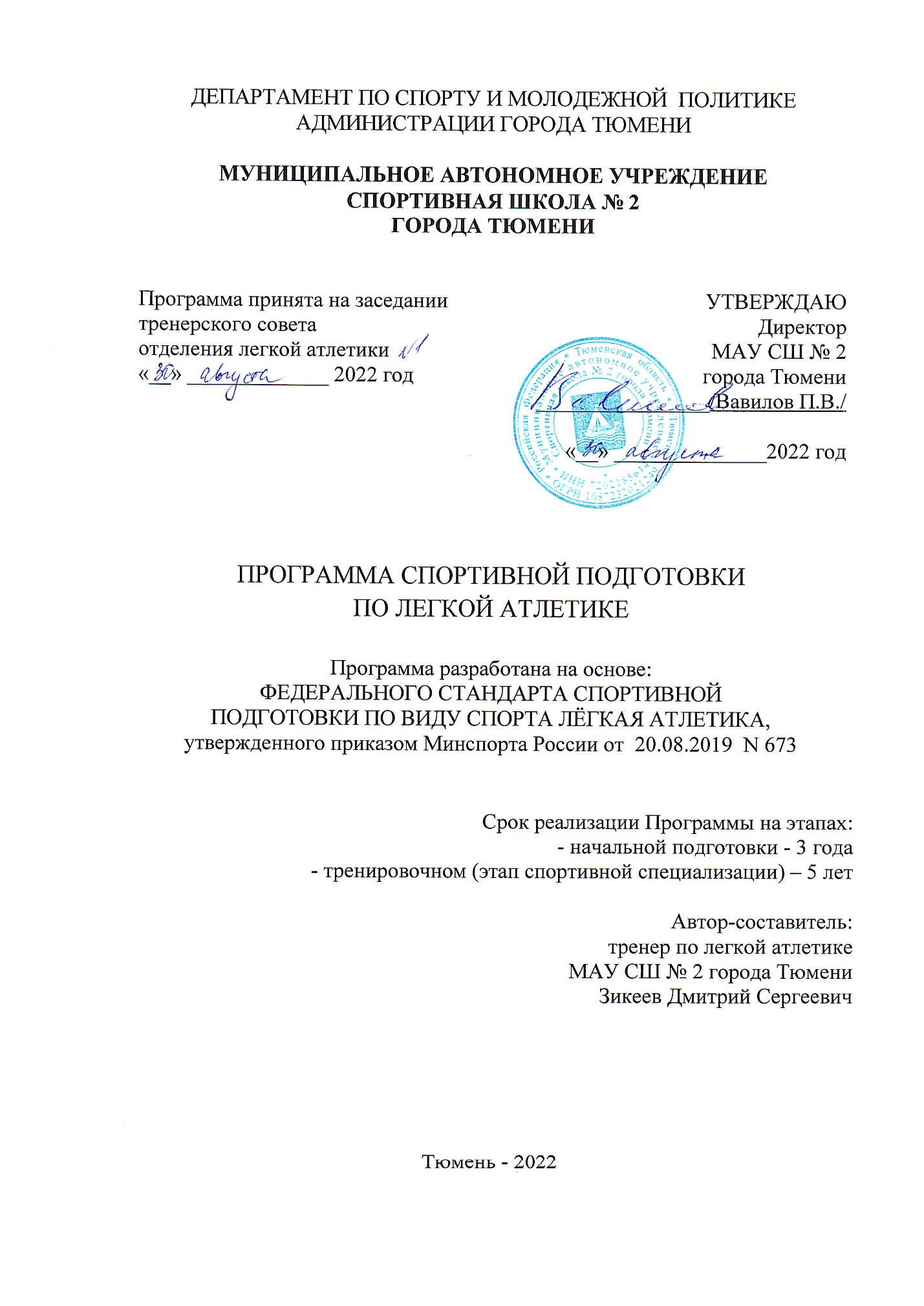 СОДЕРЖАНИЕ Пояснительная запискаПрограмма спортивной подготовки по легкой атлетике составлена на основе требований ФЕДЕРАЛЬНОГО СТАНДАРТА СПОРТИВНОЙ ПОДГОТОВКИ ПО ВИДУ СПОРТА ЛЁГКАЯ АТЛЕТИКА, утвержденного приказом Министерства спорта России от 20.08.2019  № 673 и  обобщения передового опыта работы тренеров с юными легкоатлетами и научными исследованиями.В программе отражены основные задачи на этапах годичного цикла тренировки и построение тренировочного процесса на этапах: начальной подготовки и тренировочном этапе (этапе спортивной специализации) распределение объемов основных средств и интенсивности тренировочных нагрузок в недельных циклах; участие в соревнованиях по их значимости. Особенностью представленной программы является сведение основных параметров тренировочного процесса (нагрузок, средств, методов контроля) в одну принципиальную схему годичного цикла тренировки.Основная цель многолетней подготовки юных спортсменов в СШ -  воспитание спортсменов высокой квалификации.В процессе многолетней спортивной подготовки должны решаться следующие задачи:1. Укрепление здоровья, гармоничное физическое развитие юных спортсменов.2. Подготовка высококвалифицированных спортсменов для сборных команд.3. Подготовка инструкторов-общественников и судей по легкой атлетике.4. Приобретение теоретических знаний по спортивной тренировке, основам биомеханики, физиологии, лечебной физической культуре, психологии спорта.Важным условием выполнения поставленных задач является систематическое проведение практических и теоретических занятий, контрольных упражнений, восстановительных мероприятий, регулярное участие в соревнованиях. Программа рассчитана восьмилетний период подготовки в спортивной школе, состоящий: из трех лет на этапе начальной подготовке и пяти лет – на тренировочном этапе подготовки.Критерии результативности реализации Программы:На этапе начальной подготовки:- Укрепление здоровья спортсменов;- Формирование устойчивого интереса к занятиям физической культурой и спортом;- Всестороннее гармоническое развитие физических качеств;- Формирование широкого круга двигательных умений и навыков;- Освоение основ легкоатлетических дисциплин;- Отбор перспективных юных спортсменов для дальнейших занятий лёгкой атлетикой.На тренировочном этапе:- Укрепление здоровья спортсменов;- Формирование спортивной мотивации;- Повышение уровня общей и специальной физической, технической, тактической и психологической подготовки;- Приобретение опыта и достижение стабильности выступления на официальных спортивных соревнованиях по лёгкой атлетике.На этапе спортивного совершенствования:- Сохранение здоровья спортсменов;- Повышение функциональных возможностей организма спортсменов;-Подготовка высококвалифицированных спортсменов для сборных команд;- Подготовка инструкторов-общественников и судей по легкой атлетике;- Приобретение теоретических знаний по спортивной тренировке, основам биомеханики, физиологии, лечебной физической культуре, психологии спорта.Основными показателями работы специализированных детско – юношеских спортивных школ, в том числе олимпийского резерва, по легкой атлетике – стабильность состава занимающихся, динамика прироста индивидуальных показателей по выполнению программных требований по уровню подготовленности занимающихся, результаты выступления на соревнованиях.Характеристика легкой атлетикиКаждый вид спорта имеет свои корни. Одни виды только зарождаются, а истоки других начинаются в далеком прошлом.Легкая атлетика является одним из основных видов спорта в системе физического воспитания.Начиная с раннего возраста легкоатлетические упражнения, широко используются в детских дошкольных учреждениях, школах, средних и высших учебных заведениях. Разнообразные легкоатлетические упражнения и широкие возможности варьировать нагрузку в ходьбе и беге, прыжках и метаниях позволяют успешно использовать их в занятиях людей разного возраста, пола и разной степени физической подготовленности. Многие из легкоатлетических упражнений могут выполняться на простейших площадках и на местности.Легкоатлетические упражнения повышают деятельность всех систем организма, способствуют закаливанию, являются одним из действенных факторов профилактики различных заболеваний. Легко дозируемые упражнения могут использоваться как для развития физических качеств спортсменов высокого класса, так и для развития подрастающего поколения, для людей с ослабленным здоровьем, в том числе с ограниченными возможностями здоровья, пожилого возраста, в период реабилитации после перенесенных травм и просто для поддержания нормальной жизнедеятельности человеческого организма. Большая роль отведена видам легкой атлетики в физической подготовке призывников и военнослужащих.Доступность, относительная простота упражнений, минимум затрат позволяют заниматься различными видами легкой атлетики практически везде, и в сельской местности, и в городской.Положительное влияние легкоатлетических упражнений предопределило их широкое включение в программы физического воспитания школьников и молодежи, в планы тренировки по различным видам спорта, в занятия физической культурой людей старшего возраста.Спортивные тренировки в легкой атлетике и соревновательная деятельность дают возможность спортсменам реализовать свои потенциальные способности, проявить себя как личность, сформировать характер и оптимальную психическую сферу.Классифицировать легкоатлетические виды спорта можно по различным параметрам: группы видов легкой атлетики, половым и возрастным признакам, местам проведения.Легкоатлетические упражнения оказывают весьма разностороннее влияние на организм человека. Они развивают силу, быстроту, ловкость, координацию движений, выносливость, улучшают подвижность в суставах, позволяют приобрести широкий круг двигательных навыков, способствуют воспитанию волевых качеств. Такая разносторонняя физическая подготовка особенно необходима в юном возрасте. Широкое использование легкоатлетических упражнений в занятиях содействует повышению функциональных возможностей организма, обеспечивает высокую работоспособность.Основу составляют пять видов (дисциплин) легкой атлетики: ходьба, бег, прыжки, метания и многоборья. Классификация по половому и возрастному признакам: мужские, женские виды; для юношей и девушек различных возрастов.Следующая классификация видов спорта приводится по местам проведения тренировок и соревнований: стадионы, шоссейные и проселочные дороги, пересеченная местность, закрытые спортивные манежи и залы.По структуре легкоатлетические виды являются циклическими, а с точки зрения преобладающего проявления какого-либо физического качества: скоростные, силовые, скоростно-силовые, скоростной выносливости, специальной выносливости.Группы видов (дисциплины) легкой атлетики.Бег - естественный способ передвижения. Это наиболее распространенный вид физических упражнений, который входит во многие виды спорта (футбол, баскетбол, ручной мяч и др.). Значительное число разновидностей бега является органической частью различных видов легкой атлетики. При беге в большей степени, чем при ходьбе, предъявляются высокие требования к работоспособности всего организма, так как в работу вовлекаются почти все мышечные группы тела, усиливается деятельность сердечнососудистой, дыхательной и других систем, значительно повышается обмен веществ.Изменяя длину дистанции и скорость бега, можно дозировать нагрузку, влиять на развитие выносливости, быстроты и других качеств занимающихся в соответствии с их возможностями. Так, например, длительный бег с небольшой скоростью, особенно в лесу, парке, имеет большое гигиеническое значение и является одним из лучших средств оздоровления. Бег с высокой скоростью предъявляет собой повышенные требования к занимающимся, особенно к их сердечно сосудистой и дыхательной системам, и служит отличным средством для развития выносливости. Бег с очень высокой скоростью включается в тренировку для развития силы и быстроты.В процессе занятий бегом воспитываются волевые качества, приобретается умение рассчитывать свои силы, преодолевать препятствия, ориентироваться на местности.Из всех видов легкой атлетики бег наиболее доступное физическое упражнение. В соревнованиях по легкой атлетике различные виды бега и эстафет занимают ведущее место. Они всегда вызывают большой интерес у зрителей и поэтому являются одним из лучших средств  пропаганды физической культуры.Бег делится на категории: гладкий бег, барьерный бег, бег с препятствиями, эстафетный бег, кроссовый бег.Гладкий бег - циклический вид, требующий проявления скорости (спринт), скоростной выносливости (300-600 м), специальной выносливости.Спринт, или бег на короткие дистанции, проводится на стадионе и в манеже. Дистанции: 30, 60, 100, 200 м, одинаковые для мужчин и женщин.Длинный спринт проводится на стадионе и в манеже. Дистанции: 300, 400, 600 м, одинаковые для мужчин и женщин.Бег на выносливость:-  средние дистанции: 800, 1000, 1500 м, 1 миля - проводится на стадионе и в манеже у мужчин и женщин;-  длинные дистанции: 3000, 5000, 10 000 м - проводится на стадионе (в манеже - только 3000 м), одинаковые для мужчин и женщин;-  сверхдлинные дистанции - 15000; 21,0975; 42,195; 100 км - проводится на шоссе (возможен старт и финиш на стадионе), одинаковые для мужчин и женщин;-  ультрадлинные дистанции - суточный бег проводится на стадионе или шоссе, участвуют и мужчины, и женщины. Также проводятся соревнования на 1000 миль (1609 км) и 1300 миль - самую длинную дистанцию непрерывного бега.Барьерный бег - по структуре смешанный вид, требующий проявления скорости, скоростной выносливости, ловкости, гибкости. Проводится у мужчин и женщин, на стадионе и в манеже. Дистанции: 60, 100, 400 м у женщин; 60, 110, 400 м у мужчин (последние две дистанции проводятся только на стадионе).Бег с препятствиями - по структуре смешанный вид, требующий проявления специальной выносливости, ловкости, гибкости. Проводится у женщин и мужчин на стадионе и в манеже. Дистанции у женщин - 2000 м; дистанции у мужчин - 2000, 3000 м.Эстафетный бег - по структуре смешанный вид, очень близкий к циклическим видам, командный вид, требующий проявления скорости, скоростной выносливости, ловкости. Классические виды 4х100 м и 4x400 м проводятся у мужчин и женщин на стадионе. В манеже проводятся соревнования по эстафетному бегу на 4х200 м и 4х400 м, одинаковые для мужчин и женщин. Также могут проводиться соревнования на стадионе с различной длиной этапов: 800, 1000, 1500 м и разным их количеством. Проводятся эстафеты по городским улицам с неодинаковыми этапами по длине, количеству и контингенту (смешанные эстафеты - мужчины и женщины). Раньше большой популярностью пользовались так называемые шведские эстафеты: 800 + 400 + 200 + 100 м - у мужчин, и 400 + 300 + 200 + 100 м - у женщин.Кроссовый бег - бег по пересеченной местности, смешанный вид, требующий проявления специальной выносливости, ловкости. Всегда проводится в лесной или парковой зоне. У мужчин дистанции - 1, 2, 3, 5, 8, 12 км; у женщин - 1, 2, 3, 4, 6 км.Прыжки - способ преодоления препятствий, характеризуются кратковременными, но максимальными нервно-мышечными усилиями. На занятиях легкоатлетическими прыжками совершенствуется умение владеть своим телом и концентрировать усилия; развиваются сила, быстрота, ловкость и смелость. Прыжки - одно из лучших упражнений для укрепления мышц ног, туловища и для приобретения так называемой прыгучести, которая необходима не только всем легкоатлетам, но и представителям других видов спорта, особенно баскетболистам, волейболистам, футболистам, штангистам.Легкоатлетические прыжки делятся на два вида: 1) через вертикальные препятствия, где преследуется цель прыгнуть, возможно, выше, - прыжок в высоту и прыжок с шестом; 2) через горизонтальные препятствия, где стремятся прыгнуть ,возможно, дальше, - прыжок в длину и тройной прыжок. Достижения в прыжках измеряются в метрах и сантиметрах. Кроме прыжков с разбега в тренировке используются прыжки с места в высоту, длину и тройной.К первой группе относятся: а) прыжки в высоту с разбега; б) прыжки с шестом с разбега. Ко второй группе относятся: а) прыжки в длину с разбега; б) тройной прыжок с разбега.Первая группа легкоатлетических прыжков (вертикальные):а) прыжок в высоту с разбега - ациклический вид, требующий от спортсмена проявления скоростно-силовых качеств, прыгучести, ловкости, гибкости. Проводится у мужчин и женщин, на стадионе и в манеже;б) прыжок с шестом с разбега - ациклический вид, требующий от спортсмена проявления скоростно-силовых качеств, прыгучести, гибкости, ловкости, один из самых сложных технических видов легкой атлетики. Проводится у мужчин и женщин, на стадионе и в манеже.Вторая группа легкоатлетических прыжков (горизонтальные):а) прыжки в длину с разбега - по структуре относятся к смешанному виду, требующему от спортсмена проявления скоростно-силовых, скоростных качеств, гибкости, ловкости. Проводятся у мужчин и женщин, на стадионе и в манеже;б) тройной прыжок с разбега - ациклический вид, требующий от спортсмена проявления скоростно-силовых, скоростных качеств, ловкости, гибкости. Проводится у мужчин и женщин, на стадионе и в манеже.Метания - упражнения в толкании и бросании специальных снарядов на дальность. Результаты измеряются в метрах и сантиметрах. Метания характеризуются кратковременными, но максимальными усилиями не только мышц рук, плечевого пояса, туловища, но и ног. Чтобы далеко метать легкоатлетические снаряды, необходимы высокий уровень развития силы, быстроты, ловкости и умение концентрировать свои усилия. Занятия метаниями способствуют не только развитию этих важных качеств, но и гармоничному развитию мускулатуры всего тела.В зависимости от способа выполнения легкоатлетические метания делятся на три вида: 1) броском из-за головы (копье, граната); 2) с поворотами (диск, молот); 3) толчком (ядро).Легкоатлетические метания можно также разделить на метание снарядов, обладающих и не обладающих аэродинамическими свойствами.Различие способов метаний связано с формой и весом снарядов. Легкие снаряды можно дальше метнуть из-за головы с прямолинейного разбега. Более тяжелые снаряды удобнее метать с поворотами, а такой тяжелый снаряд, как ядро, не имеющий специальной ручки, удобнее толкать.Метание копья (гранаты, мяча) - ациклический вид, требующий от спортсмена проявления скоростных, силовых, скоростно-силовых качеств, гибкости, ловкости. Метание выполняется с прямого разбега, мужчинами и женщинами, только на стадионе. Копье обладает аэродинамическими свойствами.Метание диска и молота - ациклические виды, требующие от спортсмена силовых, скоростно-силовых качеств, гибкости, ловкости. Метания выполняются из круга (ограниченное пространство), мужчинами и женщинами, только на стадионе. Диск обладает аэродинамическими свойствами.Толкание ядра - ациклический вид, требующий от спортсмена проявления силовых, скоростно-силовых качеств, ловкости. Выполняется толкание из круга (ограниченное пространство), мужчинами и женщинами, на стадионе и в манеже.Многоборья.Многоборья включают в себя различные виды бега, прыжков и метаний. Многоборья предъявляют очень высокие требования к занимающимся. Помимо высокого технического мастерства им нужны быстрота спринтера, сила метателя, прыгучесть и ловкость прыгуна, смелость барьериста и шестовика, выносливость бегуна на средние дистанции. А выполнение программы многоборья в целом требует отличной общей выносливости и высокоразвитых волевых качеств.Классическими видами многоборья являются: у мужчин - десятиборье, у женщин - семиборье. В состав десятиборья входят: 100 м, длина, ядро, высота, 400 м, 110 м с/б, диск, шест, копье, 1500 м. У женщин в семиборье входят следующие виды: 100 м с/б, ядро, высота, 200 м, длина, копье, 800 м.К неклассическим видам многоборья относятся: восьмиборье для юношей (100 м, длина, высота, 400 м, 110 м с/б, шест, диск, 1500 м); пятиборье для девушек (100 м с/б, ядро, высота, длина, 800 м).В спортивной классификации определены: у женщин - пятиборье, четырехборье и троеборье, у мужчин - девятиборье, семиборье, шестиборье, пятиборье, четырехборье и троеборье. Четырехборье, проводится для школьников 11-13 лет. Виды, которые входят в состав многоборья, определяются спортивной классификацией, замена виов не допустима.Нормативная частьПродолжительность этапов спортивной подготовки, минимальный возраст лиц для зачисления на этапы спортивной подготовки и минимальное количество лиц, проходящих спортивную подготовку в группах на этапах спортивной подготовки по виду спорта легкая атлетика Приложение N 1к Федеральному стандарту
спортивной подготовки
по виду спорта легкая атлетикаТаблица № 1Соотношение объемов тренировочного процесса по видам спортивной подготовки на этапах спортивной подготовки по виду спорта легкая атлетика Приложение N 2 к Федеральному стандарту
спортивной подготовки
по виду спорта легкая атлетикаТаблица 2Планируемые показатели соревновательной деятельности по виду спорта легкая атлетика Приложение N 3 к Федеральному стандарту
спортивной подготовки
по виду спорта легкая атлетикаТаблица № 3Режимы тренировочной работы:Таблица № 41.5. Предельные тренировочные нагрузкиДля каждого из этапов спортивной подготовки определены максимальные объёмы тренировочной нагрузки, в том числе: количество часов тренировок в неделю, количество тренировок, общее количество часов и тренировок в год.
Приложение N 9 к Федеральному стандарту
спортивной подготовки
по виду спорта легкая атлетикаНОРМАТИВЫ МАКСИМАЛЬНОГО ОБЪЕМА ТРЕНИРОВОЧНОЙ НАГРУЗКИТаблица № 5Недельный режим тренировочной работы является максимальным и устанавливается в зависимости от специфики вида спорта, периода и задач этапов тренировочного цикла. Обще годовой объём тренировочной работы, предусмотренный указанными режимами работы, может быть сокращён, но не более чем на 25%.Требования к экипировке, спортивному инвентарю и оборудованиюПриложение N 11 к Федеральному стандарту
спортивной подготовки
по виду спорта легкая атлетикаОБОРУДОВАНИЕ И СПОРТИВНЫЙ ИНВЕНТАРЬ,НЕОБХОДИМЫЙ ДЛЯ ПРОХОЖДЕНИЯ СПОРТИВНОЙ ПОДГОТОВКИТаблица № 6Приложение N 11
к Федеральному стандарту
спортивной подготовки
по виду спорта легкая атлетика
Таблица № 7Приложение N 12
к Федеральному стандарту
спортивной подготовки
по виду спорта легкая атлетикаОБЕСПЕЧЕНИЕ СПОРТИВНОЙ ЭКИПИРОВКОЙТаблица № 8Требования к количественному и качественному составу групп подготовкиТребования определяются в соответствии с Рекомендацими по наполняемости групп и определения максимального объема недельной тренировочной нагрузки на каждом этапе спортивной подготовки в академических часах (Письмо> Минспорта России от 12.05.2014 N ВМ-04-10/2554 "О направлении Методических рекомендаций по организации спортивной подготовки в Российской Федерации")Таблица № 9Объем индивидуальной спортивной подготовкиОбъём индивидуальной спортивной тренировки отражён в индивидуальном плане спортивной подготовки каждого спортсмена спортивной школы и  определяется рядом условий и задачами, поставленными на текущий год. При расчёте объёма спортивной подготовки учитываются: возраст и стаж занятий спортсмена, уровень его спортивной квалификации, состояние здоровья, объём возможного финансирования для организации тренировочных сборов, главные официальные соревнования года, количество других стартов, в которых спортсмен планирует принять участие. Объём индивидуальной спортивной подготовки распределяется на 48 недель. Активный отдых для восстановления после прошедшего соревновательного сезона составляет 4 недели, из них 1 неделя планируется по окончании зимнего спортивного сезона и 3 недели – после окончания летнего спортивного сезона. Количество дне отдыха в году может быть уменьшено, если спортсмен, например, не участвует в соревнованиях зимнего сезона и целенаправленно готовится к главным официальным стартам летнего сезона.Структура годичного цикла (название и продолжительность периодов, этапов, мезоциклов)Цикличность тренировочного процессаЦикл (от греческого «циклос») - совокупность явлений, образующих полный круг развития. Цикличность тренировочного процесса проявляется в систематическом повторении относительно законченных структурных единиц тренировочного процесса - отдельных занятий, микроциклов, периодов и макроциклов. Притом, каждая очередная «волна» нагрузки имеет две фазы: повышение, а затем снижение ее величины. Продолжительность микроциклов - от 3 до 7-10 дней, мезоциклов - от 3 до 5-6 недель, периодов тренировки - от 2-3 недель до 4-5 месяцев, макроциклов - от 3-4 до 12 месяцев. Конструирование подготовки спортсмена на данной основе позволяет систематизировать задачи, средства и методы тренировочного процесса, а также реализовать принципы: непрерывность, единство общей и специальность подготовки, единство постепенности увеличения нагрузки, волнообразность динамики нагрузок и тенденцию к максимальным нагрузкам.Качественное построение циклов тренировки является одним из важнейших резервов совершенствования системы тренировки, поскольку оптимизация современного тренировочного процесса при относительной стабилизации уже и без того огромных количественных параметров тренировочной работы уже достигла околопредельных величин. Важно, чтобы каждый последующий цикл не повторял предыдущий, а включал новые элементы для решения постоянно усложняющихся задач. Так, очередной микроцикл отличается от предыдущего увеличенной интенсивностью работы, а последующий мезоцикл предусматривает изменения его направленности в виде перехода от общей к специальной физической подготовке и т.д. Структура годичных и многолетних цикловФакторы, определяющие построение тренировочного процесса в течение года. Фазы развития спортивной формы как естественная основа периодизации тренировки. Средние циклы, различные по своей структуре и содержанию, в процессе круглогодичной подготовки образуют в определенных состояниях этапы и периоды годичного цикла, т.е. более крупные «блоки» спортивной тренировки. Как правило, в годичном цикле различают три периода: подготовительный, соревновательный и переходный. Причины, вызывающие периодическое изменение тренировочного процесса в тренировочном году, вначале усматривали главным образом в календаре спортивных соревнований и сезонно-климатических условиях.Календарь спортивных соревнований, безусловно, влияет на построение годичного цикла - структуру , продолжительность соревновательного и других периодов. Официальные соревнования указывают, в какое время спортсмен должен находиться в состоянии наилучшей готовности. С учетом этих сроков и должна планироваться тренировочная работа. С другой стороны, спортивный календарь не может составляться без учета основных закономерностей построения спортивной тренировки. Только в этом случае он будет содействовать оптимальному построению тренировки, а следовательно, и наибольшему росту спортивных результатов.Основной фактор, определяющий структуру годичного цикла тренировка, - это объективная закономерность развития спортивной формы. Под спортивной формой подразумевают состояние оптимальной (наилучшей) готовности спортсмена к достижению спортивного результата, которое приобретается в процессе соответствующей подготовки в каждом большом цикле тренировки - типа годичного или полугодичного (Л.П. Матвеев).Понятие оптимальной готовности носит условный характер. Оно может быть применено лишь для данного цикла развития спортивной формы. По мере роста мастерства спортсмена этот оптимум изменяется. Спортивная форма становится иной, как по количественным показателям, так и в качественном отношении. Относительность этого понятия становится еще более очевидной, когда речь идет об особенностях развития спортивной формы у начинающих спортсменов.Наиболее общим показателем состояния спортивной формы является спортивный результат, показанный в наиболее ответственных соревнованиях. Анализ спортивных результатов позволяет судить об уровне спортивной формы в динамике ее изменения в годичном цикле тренировки. Обычно спортивный результат может служить показателем спортивной формы в тех видах спорта, в которых спортивные достижения измеряются в достаточно объективных количественных мерах (с, кг, м и т.д.). В видах же спорта, где спортивный результат не имеет достаточно объективных количественных мер, использовать его для оценки состояния спортивней формы очень трудно. В этих видах спорта оценка состояния спортивной формы осуществляется на основе анализа соревновательной деятельности, данных тестирования уровня физической, функциональной, технической и психологической подготовленности. Однако не каждое спортивное достижение характеризует состояние спортивной формы. Как правило, спортсмен находится в состоянии спортивной формы, если показывает результат: а) превышающий уровень своего прежнего рекорда; б) близкий к этому уровню (в пределах 1,5-3% от лучшего спортивного достижения в году).Для оценки состояния спортивной формы но показателям спортивных результатов важное значение имеет выбор количественных критериев, позволяющих определить динамику ее изменения в различные периоды большого цикла тренировки (годичном или полугодичном). Можно выделить несколько критериев такого рода: 1) направленность, скорость и интенсивность развития спортивной формы: 2) уровень развития спортивной формы; 3) устойчивость (стабильность) спортивной формы; 4) своевременность (точность) вхождения в состояние спортивной формы.Первый критерий характеризует рост достижении спортсмена в рассматриваемом цикле тренировки относительно лучшего результата в предыдущем году или результата контрольных соревновании в начале соревновательного периода. Он обычно определяется на основе вычисления абсолютных либо относительных темпов прироста спортивных результатов. Второй - позволяет выявить максимальный уровень оптимальной готовности спортсмена в годичном цикле. Чаще всего в качестве этого критерия выступает отношение лучшего индивидуального результата года к личном} или мировому рекорду. Третий критерий свидетельствует о способности спортсмена сохранить спортивную форму в течение соревновательного сезона. Его можно определить по количеству, а также частоте демонстрации спортсменом результатов, величина которых выше личного рекорда или находится в пределах 1,5-5% от лучшего. Четвертый - говорит об чмении спортсмена показывать наилучшие (запланированные) достижения к моменту основных соревнований. Для его оценки может служить степень соответствия запланированных и реальных результатов у конкретного спортсмена в период ответственных соревнований. У одних спортсменов может быть выше стабильность спортивной формы, чем точность ее достижения у других при достаточно высоком уровне состояния спортивной формы: наблюдаются низкие значения стабильности и своевременности (точности) ее приобретения. Это можно использовать для прогнозирования и управления состоянием спортивной формы в годичном цикле тренировки . Процесс развития состояния спортивной формы носит фазовый характер. Он протекает в порядке последовательной смены трех фаз: 1) приобретения; 2) относительной стабилизации; 3) временной утраты состояния спортивной формы.В основе этих фаз лежат биологические закономерности, связанные с физиологическими, биохимическими, морфологическими и психологическими изменениями, происходящими в организме спортсменов под воздействием тренировки и других факторов, которые в конечном счете обусловливают динамику и уровень спортивных результатов.Фазы развития спортивной формы являются основой периодизации тренировки и определяют длительность, структуру периодов и содержание тренировочного процесса в них. В соответствии с закономерностями развития состояния спортивной формы годичный цикл у спортсменов подразделяется на три периода: подготовительный, соревновательный и переходный.Подготовительный период соответствует фазе приобретения спортивной формы, соревновательный - фазе ее стабилизации, а переходный - фазе временной ее утраты. В каждом из этих периодов ставятся свои цели, задачи, определяются соответствующие средства, методы тренировки, объем и интенсивность нагрузки, направленные на повышение всех сторон подготовленности спортсменов. В зависимости от возрастных особенностей и квалификации спортсменов, условий спортивной тренировки, календаря, спортивно-массовых мероприятий, вида спорта и других факторов продолжительность и содержание каждого периода может изменяться.Подготовительный период (период фундаментальной подготовки). Подготовительный период подразделяется на 2 этапа: общеподготовительный и специально-подготовительный. У начинающих спортсменов общеподготовительный период более продолжителен, чем специально-подготовительный. По мере роста спортивной квалификации спортсменов длительность общеподготовительного этапа сокращается, а специально-подготовительного - увеличивается.Основная направленность 1-го этапа подготовительного периода - создание и развитие предпосылок для приобретения спортивной формы. Главная предпосылка - повышение общего уровня функциональных возможностей организма, разностороннее развитие физических качеств (силы, быстроты, выносливости и др.), а также увеличение объема двигательных навыков и умений. На данном этапе у юных спортсменов удельный вес упражнений по общей подготовке немного превышает удельный вес упражнений по специальной подготовке.С возрастом и повышением спортивной квалификации время на общую подготовку постепенно уменьшается, а на специальную соответственно увеличивается.Основными средствами специальной подготовки являются главным образом специально-подготовительные упражнения. Соревновательные же упражнения в тренировке спортсменов, как правило, на общеподготовительном этапе не используется. Методы тренировки специализированы здесь меньше, чем на последующих этапах. Предпочтение отдается методам, которые предъявляют менее жесткие требования к организму занимающихся (игровому, равномерному, переменному). Объем и интенсивность тренировочных нагрузок на общеподготовительном этапе постепенно увеличивается, причем объем растет быстрее, интенсивность нагрузки растет лишь в той мере, которая не препятствует проведению работы большого объема и не отражается на состоянии здоровья спортсменов.Основная направленность специально-подготовительного этапа - непосредственное становление спортивной формы: здесь изменяется содержание различных сторон подготовки спортсменов, которые теперь направлены на развитие специальных физических способностей, освоение и совершенствование технических и тактических навыков в избранном виде спорта, одновременно с этим возрастает роль специальной психологической подготовки.Удельный вес специальной подготовки по сравнению с первым этапом подготовительного периода, естественно, возрастает. Изменяется также состав средств специальной подготовки. Помимо специально-подготовительных упражнений в тренировке спортсменов начинают использовать и соревновательные упражнения, правда, в ограниченном объеме.Объем нагрузки постепенно, но непрерывно увеличивается и достигает максимума к началу соревновательного периода. В то же время интенсивность нагрузки хотя и возрастает постепенно к началу соревновательного периода, но относительно невелика.Варианты структуры подготовительного периода. Для более эффективного планирования тренировочного процесса и управления им подготовительный период годичного цикла делится на мезоциклы разного типа (Л.П. Матвеев). В рамках этих мезоциклов сменяются средства и методы тренировки, объем в интенсивность нагрузки и т.д. Их содержание и длительность зависят от: 1) общей продолжительности подготовительных периодов и календаря спортивно-массовых мероприятий; 2) вида спорта: 3) возраста, квалификации, стажа спортсменов; 4) условий тренировки и других факторов.При одноцикловом построении тренировки спортсменов на общеподготовительном этапе выделяют втягивающий, базовый общефизический мезоциклы; на специально-подготовительном этапе - базовый специализированно-физический, базовый специально-подготовительный и контрольно-подготовительный мезоциклы. Подобное сочетание типов мезоциклов характерно для «сезонных» видов спорта.Основная цель втягивающего мезоцикла - постепенная подготовка спортсменов к выполнению больших по объему и интенсивности тренировочных нагрузок, обеспечение развития опорно-двигательного, нервно-мышечного аппарата и функциональных основных систем организма, особенно кровообращения и дыхания, а также воспитание волевых качеств. В этом мезоцикле целесообразно разучивать новые упражнения, восстанавливать структуру забытых движений.Содержание базового общефизического мезоцикла должно соответствовать всестороннему и гармоническому развитию спортсменов. У квалифицированных спортсменов может быть 1-2 базовых общефизических мезоциклов, у начинающих их может быть несколько.В базовом специализированно-физическом мезоцикле продолжается развитие общей выносливости, гибкости, силовых, скоростных, координационных способностей, но применяемые средства и методы приобретают все большую специфическую направленность. Его основная задача - восстановить технику избранного вида спорта, создать предпосылки для ее совершенствования, постепенно подготовить организм спортсменов к тренировкам в этом виде спорта в большом объеме и с высокой интенсивностью. Интенсивность тренировочных нагрузок несколько уменьшается, снижается их объем.В этом мезоцикле за счет умелого сочетания средств специальной и общей подготовки изменяются физические способности, технико-тактические навыки, приобретенные до этого в соревновательном упражнение.В базовом специально-подготовительном мезоцикле увеличивается объем соревновательного упражнения, большое внимание уделяется совершенствованию технико-тактического мастерства. Однако общефизическим упражнениям по-прежнему отводится 1-2 дня в неделю.В контрольно-подготовительном мезоцикле завершается становление спортивной формы. Основная его задача - подготовка спортсменов к участию в ответственных соревнованиях. Объем нагрузки соревновательного упражнения становится максимальным, повышается интенсивность занятий. Спортсмены участвуют в контрольных и второстепенных соревнованиях, которые являются органической частью тренировочного процесса. После окончания этого мезоцикла начинается соревновательный период.Соревновательный период. Основная цель тренировки в этом периоде - сохранение спортивной формы и на основе этого - реализация ее в максимальных результатах. В этом периоде используются соревновательные и специально-подготовительные упражнения, направленные на повышение специальной работоспособности в избранном виде спорта. Удельный вес средств обшей подготовки в соревновательном периоде должен быть не ниже, чем на специально-подготовительном этапе. При помощи средств общей подготовки обеспечивается развитие и поддержание необходимого уровня разнообразных физических способностей, двигательных умений и навыков, активный отдых. Конкретное соотношение между средствами специальной и общей подготовки в соревновательном периоде у спортсменов зависит от их возраста и спортивной квалификации.В этом периоде используются наиболее трудоемкие методы спортивной тренировки (соревновательный, повторный, интервальный).Число соревнований зависит от особенностей вида спорта, структуры соревновательного периода, возраста, квалификации спортсменов. С помощью частоты и общего числа соревнований можно управлять в этом периоде ростом спортивных результатов. Однако их оптимальное число нужно определять индивидуально для каждого спортсмена. Интервалы отдыха между отдельными состязаниями должны быть достаточны для восстановления и развития работоспособности спортсменов.Особенности динамики тренировочных нагрузок в соревновательном периоде определяются его структурой.Варианты структуры соревновательного периода. Структура соревновательного периода зависит от календаря соревнований, их программы и режима, состава участников, общей системы построения тренировки. Если соревновательный период кратковременный (1-2 месяца), он обычно целиком состоит из нескольких соревновательных мезоциклов. Объем тренировочной нагрузки в этом случае постепенно снижается и стабилизируется на определенном уровне, а интенсивный период соревнования несколько возрастает. При большей продолжительности соревновательного периода (3-4 месяца и более), характерного, прежде всего, для квалифицированных спортсменов, он наряду с соревновательными включает промежуточные мезоциклы (восстановительно-поддерживающие, восстановительно-подготовительные), в которых снижается тренировочная нагрузка, варьируются средства, методы и условия тренировки. Этим создаются условия для непрерывного повышения уровня подготовленности спортсмена.Переходный период. Главной задачей этого периода является активный отдых и вместе с тем сохранение определенного уровня спортивной работоспособности. Основное содержание занятий в переходном периоде составляет общая физическая подготовка в режиме активного отдыха. Следует избегать однотипных и монотонных нагрузок, так как они препятствует полноценному активному отдыху. Активный отдых организуется за счет смены двигательной деятельности и смены обстановки (мест занятий. спортивного оборудования, инвентаря и т.д.). Он применяется, прежде всего, для быстрого и полного восстановления спортсменов.В переходном периоде уменьшается общий объем и интенсивность тренировочной нагрузки, однако нельзя допускать чрезмерно большого их спада. Важная задача переходного периода - анализ работы в течение прошедшего года, составление плана тренировки на следующий год, лечение травм.Если спортсмен регулярно не занимался, не имел достаточных нагрузок, мало выступал в соревнованиях, необходимость в переходном периоде отпадает.Варианты структуры тренировочного года и особенности их применения в подготовке спортсменовПостроение тренировки, при котором в году выделяют один подготовительный, соревновательный и переходный периоды, обычно называют одноцикловым. Практика спорта показывает, что оно оказывается эффективным в циклических видах спорта, требующих проявления выносливости (лыжные гонки, бег на коньках, гребля), как с начинающими, так и с высококвалифицированными спортсменами. Количество этапов накопления и реализации зависит от количества запланированных для участия в контрольных и главных соревнованиях.Следовательно, данная система формирования специальной готовности спортсменов, в основе которой лежит ритмическое повышение их специальной и обшей работоспособности в году, требует отказа от общепринятых этапов и периодов тренировки. Структура тренировочного года целиком состоит из многократного чередования двух этапов - накопления и реализации. Для ее применения необходимо знать различия данных этапов.Следует подчеркнуть, что опыт применения нетрадиционного построения и планирования тренировочного года пока незначителен, особенно в подготовке юных спортсменов. Хотя некоторые авторы и рекомендуют отдавать этому варианту предпочтение при планировании тренировочного процесса (Г.С. Туманян).Структура многолетней подготовкиДостижение высоких результатов возможно лишь при настойчивой и рационально организованной тренировке в течение ряда лет. Процесс многолетних занятий спортом обычно подразделяется на отдельные этапы, как правило, из нескольких годичных циклов. Структура многолетней тренировки зависит от многих факторов. В их числе среднее количество лет регулярной тренировки, необходимое для достижения наивысших результатов, в том или ином виде спорта; оптимальные возрастные границы, в которых обычно наиболее полно раскрываются способности спортсменов и достигаются наивысшие результаты: индивидуатьная одаренность спортсменов и темпы роста их спортивного мастерства; возраст, в котором спортсмен начат занятия, а также возраст, когда он приступил к специальной тренировке (Л.Л. Матвеев. М.Я. Набатникова. В.Н. Платонов. В.П. Филин).Многолетний процесс спортивной подготовки от новичка до максимальных высот спортивного мастерства может быть представлен в виле последовательно чередующихся стадий, включающих отдельные этапы, состоящие, как правило, из нескольких годичных циклов. В их основе лежат закономерности возрастной динамики спортивных достижении.Необходимо подчеркнуть, что между этапами многолетней тренировки нет четких границ, их продолжительность может в определенней мере варьировать, прежде всего, в силу индивидуальных возможностей спортсменов их возраста, специфики спортивно) специализации, тренировочного стажа и условий организации спортивной деятельности.В настоящее время разработаны модели построения многолетней тренировки в ряде видов спорта - в беге на короткие и средние дистанции, гимнастике, волейболе, борьбе и др. В каждом виде спорта модель построения многолетней тренировки включает в себя следующие компоненты: этапы многолетней подготовки, возраст спортсменов на этом этапе, преимущественная направленность полготовки на каждом этапе, основные задачи полготовки, основные средства и методы полготовки, допустимые тренировочные нагрузки, примерные контрольные нормативы для каждого этапа подготовки.Тренировочные микроциклыДля бегуновНеделя общей физической подготовки  1 день - длительный равномерный кроссовый бег: спринтеры-40 мин, средневики - 60 мин, стайеры - 90 мин. 2 день - (ручной мяч, футбол) - 90 мин. 3 день - игра на воздухе .Упражнения на гибкость и расслабление. 4 день - отдых. 5 день - длительный равномерный кроссовый бег: спринтеры 45мин, средневики – 60 мин, стайеры - 70мин. 6 день - игра на воздухе - 90 мин. Упражнения на гибкость. 7 день - отдых. Для бегунов на 100-
Неделя обшей физической подготовки (ОФП-2)1 день - длительный кроссовый бег 40-45 мин с ускорениями 500- 3-5 раз. Прыжковые и общеподготовительные упражнения, силовые упражнения с партнером - 1 час. 2 день - общеподготовительные упражнения на гимнастических снарядах. Упражнения на гибкость. Метание набивных мячей, ядер с различными способами. Бег  6-10 раз (В этом цикле и в последующих беговую нагрузку (по объему) планировать для женщин меньше, чем для мужчин, на 10-15%). Ходьба широкими шагами и бег с партнером на спине. 3 день - кроссовый бег с применением ускорений - 40-45 мин или игры (футбол, регби) на воздухе 90-120 мин. Упражнения на расслабление. 4 день - отдых. 5 день - по программе второго дня. 6 день - длительный равномерный кроссовый бег-40-60 мин, общеразвивающие упражнения. 7 день - отдых. Всего за неделю (Здесь и далее указывается объем основных средств тренировки за неделю: первая цифра обозначает объем в начале данного периода, этапа подготовки, вторая - в конце): ОФП - 8-7 часов, в том числе игры 2 часа, кроссовый бег 120-150 мин, ускорения 4,0-. Для бегунов на 100м
Неделя специальной физической подготовки (СФП)1 день - разминка с набивными мячами и метания, специальные скоростно-силовые упражнения для развития различных групп мышц. Ускорения 80- 2-3 раза. Упражнения на быстроту для рук, ног, туловища. Повторный бег  и 200х2 раза. 2 день - разминка, упражнения на гибкость с партнером. Ускорения 80- х 3-4 раза. Старты  х 10-15 раз (3-6 быстро), бег с ходу  х 2-3 раза,  х 2-3 раза,  х 2-3 раза. Упражнения на расслабление. 3 день - разминка из упражнений на гибкость. Специальные скоростно-силовые упражнения. Повторный бег: 400-300- повторить 2 серии. Десятикратные и пятикратные прыжки с ноги на ногу и на одной ноге с 2-6 б.ш. разбега. Всего 100-120 отталкиваний. 4 день - отдых. 5 день - разминка, упражнения на гибкость с партнером. Ускорения 80- 3-4 раза. Старты 20, 30,  12-15 раз (3-6 быстро. Упражнения с легкой штангой. Упражнения на быстроту. Метание набивных мячей и ядер. Повторный бег: ,  и  2 серии. Упражнения на расслабление. 6 день - кроссовый бег с ускорениями  х 6-8 раз -30 мин. Ходьба и бег с партнером на спине. Прыжковые упражнения, всего 120-180 отталкиваний. 7 день - отдых. Всего: кроссовый бег 30 мин, бег на длинных отрезках 3,5- (в апреле-мае - 2,8-), на коротких отрезках 1,5-2,3 (2,4-3,4) км, бег с ходу , старты 22-30 (34-45) раз, прыжки 200-260 отталкиваний. Барьеристы - бег через 80-120 барьеров. 2 вариант недели специальной физической подготовки (СФП)1 день - упражнения на гибкость с партнером. Ускорения  х 2-3 раза. Старты 20- 10-12 раз на технику. С ходу 30- 3 раза и . Прыжковые упражнения - 60 отталкиваний. 2 день - разминка с набивными мячами. Ускорения  х 2-3 раза. Упражнения на быстроту. Старты 30- х 6-8 раз (3-4 раза быстро, в группе). С ходу ,  по 2 раза. Бег  х 2 раза. З день - специальные скоростно-силовые упражнения с партнером на различные группы мышц. Упражнения на быстроту. Повторный бег , ,  2 серии (с набеганием на последних ). Медленный бег 15-20 мин. 4 день - отдых 5 день - по программе первого или второго дня. 6 день - по программе второго или третьего дня. 7 день - отдых. Всего: медленный бег - 30-20 мин, бег на длинных отрезках 2-, на коротких - 1,4-, бег с ходу 1,1 , старты 40-28 раз. Прыжки 120-160 отталкиваний. Для бегунов на 
Неделя специальной физической подготовки (СФП)1 день - разминка с набивными мячами и метания. Ускорения 80- 3 раза. Повторный бег 150м хЗ раза (через 2 мин) 2 серии (через 8 мин). Силовые упражнения на различные группы мышц. Упражнения на быстроту. Бег 600- х 3-4 раза. 2 день - разминка упражнения с партнером на гибкость. Ускорения 80- х 6 раз. Старты  х 8-10 раз. Повторный бег  х 3-5 раз (через 2 мин) - 2серии (через 8-6 мин). Десятикратные прыжки на одной ноге с ноги на ногу, всего 10-12раз с разбега2-4б.ш. 3 день - по программе первого дня. 4 день - отдых. 5 день - разминка упражнения с партнером на гибкость. Ускорение 80- х 4 раза; бег с хода  х 2 раза, старты 20- х 10-12 раз. Специальные силовые упражнения на гимнастических снарядах. Повторный бег , ,  (через 2-3 мин) - 2 серии (через 8-6 мин). 6 день - кроссовый равномерный бег40-30 мин. Метания набивных мячей, камней. Упражнения на быстроту. Прыжковые упражнения. Многоскоки - всего 200-300 оттаклкиваний. Всего: кроссовый бег 50-40 мин, бег на длинных отрезках 7-, на коротких отрезках 2,6-, старты 18-22 раза, прыжки 300-420 отталкиваний. Спринтерам со второй половины этого периода (апрель-май) тренировки первого и второго дня поменять местами, а в третий день - 3 раза (через 5 мин) вместо бега . 2 вариант недели специальной физической подготовки (СФП)1 день - разминка, упражнения с партнером на гибкость. Ускорения  х 4 раза. Повторный бег  х 4-2 раза (через 2-3 мин) - 2 серии (через 6-8 мин). Прыжковые упражнения. Метания набивных мячей. 2 день - разминка, упражнения на гибкость. Ускорения 80- х 4 раза. Старты 4х30 м, 4х40 м, 2х50 м; бег с хода 60,  по 2 раза. Медленный бег по газону 10 мин. 3 день - разминка с набивными мячами. Специальные скоростно-силовые упражнения с партнером на различные группы мышц. Бег  х 4-3 раза (через 4-6 мин). Прыжковые упражнения. 4 день - отдых. 5 день - разминка, упражнения с партнером на гибкость. Ускорения 80- х 3-4 раза. Старты 20- х 10 раз (каждый второй на время). Повторный бег  х 3-2 раза (через 3-4 мин) -2серии (через 8-10 мин). 6 день - кроссовый бег 30 минут с ускорениями по 150- х 4-3 раза бег  х 2 раза. Метание набивных мячей,камней. 7 день - отдых. Всего: кроссовый бег 30 мин, бег на длинных отрезках 5-, на коротких отрезках 2,2-, старты - 20 раз. Для бегунов на средние и длинные дистанцииВтягивающий этап - недельный микроцикл ОФП-1,21 день - равномерный кроссовый бег 6- (частота сердечных сокращений - ЧСС - до 160 ударов в минуту), скорость бега: юноши - 4.20-4.30 на , девушки 4.50-5.00 на , общеподготовительные упражнения (ОПУ)-20мин. 2 день - игра на воздухе 30-40 мин. Прыжковые упражнения (с места, многоскоки) 60-80 отталкиваний. Локальные силовые упражнения для мышц стопы, живота, спины. Ускорения, барьерные упражнения и бег - 20 мин. Упражнения на гибкость - 15 мин. 3 день - по программе первого дня. 4 день - отдых. 5 день - по программе второго дня. 6 день - равномерный кроссовый бег 12- (ЧСС до 160 уд/мин, скорость по первому дню), общеразвивающие упражнения (ОРУ) - 20 мин. 7 день - отдых. Ежедневно утром: медленный бег в восстановительном режиме (при ЧСС 140-150 уд/мин) 4-, ОРУ 15 мин. Всего: кроссовый бег (аэробный режим) 24-. Ускорения - . Прыжковые упражнения 120-160 отталкиваний. Недельный микроцикл - базовый этап ОФП-2 и СФП (развивающая направленность)1 день - равномерный кроссовый бег 12- (ЧСС-до 170 уд/мин,). Скорость бега: юноши 4.10-4.20 на , девушки - на 30 с медленнее. ОРУ - 20 мин. 2 день - разминка (бег 3-, ОРУ-15 мин). Повторный бег 4х1000 м или 2х2000 м или 3х1200 м (ЧСС до 170 уд/мин). Скорость 3.20-3.30 на  у юношей, девушки на 25-30 с медленнее. Заключительный восстановительный бег . 3 день - по программе первого дня. 4 день - спортивные игры 30-40 мин. Разминка с партнером 20 мин. Прыжковые упражнения 80-100 отталкиваний. Ускорения 10х100м. Барьерные упражнения и бег - 20 мин. Упражнения на гибкость - 15 мин. Локальные силовые упражнения для мышц, обслуживающих стопы. 5 день - по программе второго дня. 6 день - равномерный кроссовый бег 16- с ускорениями 100- х 5-6 раз (ЧСС до 170 уд/мин, скорость бега как и в первый день - 20 мин. 7 день - отдых. Ежедневно утром - медленный бег 5- (ЧСС 140-150 уд/мин), ОРУ - 20 мин. Ускорения и прыжковые упражнения 2 раза в неделю. Всего: медленный бег (восстановительный режим) - 35-, кроссовый бег (аэробный режим) - 40-, на длинных отрезках (смешанный режим) - 7-, разминочный и заключительный бег- , ускорения-. Недельный микроцикл - соревновательный этап (интенсивная направленность СФП)1 день - разминка (бег 3-, ОРУ - 15 мин). Ускорения 5х100м. Старты 5х50 м. Интервальный бег на отрезках 300-. Скорость 90-95%. Объем 1,5-. Отдых между отрезками 3-6 мин. Прыжковые упражнения. 2 день - равномерный кроссовый бег 12- (ЧСС- 150-170 уд/мин). Скорость у юношей 4.10-4.20 на , девушки на 30 с медленнее. ОРУ с партнером -20 мин. 3 день - разминка. Ускорения 5х100 м. Старты 5х30 м. Интервальный бег на отрезках 150-. Скорость 85-90%. Объем 1,5-. Отдых 1,5-3 мин. Медленный бег . 4 день - медленный бег 6- (ЧСС 140-150 уд/мин). ОРУ -20 мин. 5 день - разминка. Ускорения 5х100 м. Переменный бег на отрезках 800- ( быстро +  трусцой). Объем - 2-. Отдых 6-8 мин. Медленный бег 2км. 6 день - равномерный кроссовый бег 12- ЧСС и скорость как во второй день - отдых. Ежедневно утром: медленный кроссовый бег (ЧСС 140-150 уд/мин) 5-. Ускорения, прыжковые упражнения 2-3 раза в неделю. Всего: медленный бег (восстановительный режим-40-, кроссовый бег (аэробный режим) - 24-, на отрезках (анаэробный и смешанный режим) - 5-, ускорения - 2-. Недельный микроцикл для бегунов на средние и длинные дистанции, подводящий к соревнованиям (СП)1 день - кроссовый бег (8-). 2 день - бег на отрезках (скорость 90-95%) объем 1 . З день - кроссовый бег (8-). Ускорения 5х100 м. 4 день - кроссовый бег (6-). Ускорение 3-5х150м. 5 день - кроссовый бег (6-) или отдых. 6 день - предсоревновательная разминка. 7 день - соревнования. 8 день - медленный кроссовый день - . Общий объем бега за 8 дней-45- в аэробном и восстановительном режимах. Для толкателей ядраНеделя общей физической подготовки (ОФП-2)1 день - разминка с партнером на гибкость. Специальные упражнения на различные группы мышц, всего 60-75 раз. Упражнения со штангой, рывки, жим лежа, приседания по 6 повторений, всего 20 подходов (65-80% от максимального веса в данном упражнении). Прыжки на одной ноге на месте или с продвижением - по 15 раз по 6-8 повторений на каждой. В перерывах - имитация элементов толкания ядра, всего- 60-80 повторений. Медленный бег 12-15 мин с ускорениями по 60- 3-5 раз. 2 день - разминка с набивными мячами и метание мячей различными способами партнеру или об стенку, всего- 40-60 раз. Силовые имитации по 10 раз - 6 подходов. Толкание утяжеленного ядра (6-) - 20-25 раз. Акробатические упражнения или борьба. Бег со старта 6-8 раз и ускорения по  х 2-4 раза. 3 день - разминка, состоящая из упражнений на гимнастической стенке, брусьях, перекладине. Упражнения со штангой: рывки в стойку, тяги в положении выпада, приседания, подъем на носки с весом по 5-8 повторений, всего 20-24 подхода (70-80%). Игра в баскетбол 30-40 мин. 4 день - отдых. 5 день - по программе первого дня. Вместо имитации толкание утяжеленного ядра 20-25 раз (в начале тренировки). 6 день - по программе третьего дня. 7 день - отдых. Всего: толкание тяжелого ядра - 50 раз, метание мячей - 40-60 раз, имитации - 170-220 раз, со штангой - 70-80 подходов (повторений - 400-500), прыжки -180-240 раз, игра - 60-80 мин. Неделя специальной физической подготовки (СФП)1 день - разминка, упражнения с партнером на гибкость. Специальные упражнения: повороты, наклоны в обе стороны со штангой на плечах или с отягощением, всего 40-60 раз; рывки, жим стоя и лежа под углом, тяги рывковые с подставок и без них, полуприседания по 6 раз, всего - 25-30 подходов (70-85%). В перерывах - имитация элементов толкания ядра - 60-80 повторений. 2 день - разминка с набивными мячами и метания. Метание утяжеленного снаряда вперед и назад 10-12 раз. Толкание ядра с места и со скачка - 20-30 раз, утяжеленного ядра со скачка - 20-25 раз. Десятикратные прыжки с ноги на ногу и на одной ноге, всего 10 раз. Бег со старта 6-8 раз и ускорение  х 2 раза. 3 день - разминка на гимнастических снарядах. Упражнения со штангой: рывки в стойку, жим лежа или под углом, наклоны, приседания по 6 раз, всего 20-25 подходов (70-85%). В перерывах - имитация 60-80 раз. Упражнения на пресс - 4х10 раз, быстро. Прыжки на одной и двух ногах, всего - 80-100 раз. Медленный бег 15-20 мине ускорениями по  х 3-5 раз. 4 день - отдых. 5 день - по программе первого дня. В упражнениях сократить жим лежа и рывковой тяги и добавить тяги в выпаде и упругие приседания. 6 день - по программе второго дня. Медленный бег 12 мин с ускорениями по  х 3-4 раза. 7 день - отдых. Всего: толкание утяжеленного ядра - 40-50 раз, стандартного ядра - 30-50 раз, имитация - 180-240 раз, специальные упражнения - 100-150 раз, упражнения со штангой - 75-85 подходов (повторений -300-480), прыжки- 160-180 раз, старты-12-16 раз, спринтерский бег- 1,0-. Неделя технической подготовки (ТП)1 день - разминка, упражнения с партнером на гибкость. Метание утяжеленного ядра вперед и назад по 10 раз. Толкание облегченного и стандартного ядра с места- 10-15 раз и со скачка - 30-35 раз. Бег со старта 6 раз и ускорения по 80-100 мх2 раза. 2 день - разминка с набивными мячами и метание, специальные упражнения, повороты и наклоны со штангой на плечах или с отягощениями, всего - 30-40 раз быстро; рывки в стойку, жим лежа или под углом, приседания и полуприседания с подъемом на носки по 3-6 раз, всего - 18-20 подходов (80-90%). В перерывах - имитация 20-25 раз. Упражнения на пресс -2х10 раз быстро. Прыжки на одной и двух ногах, всего 60 раз. 3 день - по программе первого дня. Медленный бег 10-15 мин. 4 день - отдых. 5 день - по программе первого дня. 6 день - по программе второго дня. Медленный бег 10 мин с ускорениями по  х 2-3 раза. 7 день - отдых. Всего: толкание стандартного ядра - 80-100 раз, облегченного - 40-50 раз, имитация - 40-50 раз, специальные упражнения 120-100 раз, упражнения со штангой, всего подходов 40-35 раз, повторений - 150-130 раз, прыжки - 120 раз, спринтерский бег - 1,0-. Построение недельного микроцикла соревновательной подготовки (СП)Тренировка по планам данного микроцикла заканчивается выступлением в соревнованиях. Соотношение специальных упражнений и число повторений зависит от задач и масштаба предстоящих соревнований: небольшие, средние, крупные - главные (см. табл. Дни тренировок и разминок планируются от дня соревнований в обратном порядке. Основная задача заключается в подведении самочувствия и специальной работоспособности за счет индивидуального выбора средств микроцикла (ТП) до оптимального, а перед главными стартами до высшего уровня. Варианты построения подготовки к соревнованиям при окончании предшествующего микроцикла отдыхом или выступлением в соревновании.Варианты оптимальной подготовки к соревнованиямТаблица № 10Т - тренировка (цифра после Т обозначает день недели);
М - меньшее число повторений в тренировке на 1/3-1/2;
Р - разминка;
С - соревнование;
О - отдых. При подготовке к небольшим - контрольным соревнованиям (7-й день микроцикла) накануне проводится разминка, сохранив содержание остальных дней микроцикла ТП. Если предшествующий микроцикл заканчивался небольшим соревнованием, то в 1-й день содержание тренировки Т-1 заменяется на Т-4, а в 5-й день нагрузку снизить. При подготовке к соревнованиям среднего уровня накануне проводится разминка и даётся отдых в 5-й день, в 4-й день сниается нагрузка по плану МТ-6 и далее 3,2,1 дни соответственно Т-4, Т-2, Т-1. После предшествующих соревнований поменять местами; в 1-й день - проводится тренировка Т-4, а в 3-й – снижается нагрузка по МТ-1. При подготовке к соревнованиям более высокого уровня сокращается содержание всех тренировок, в 3-й день - отдых, а после предшествующих небольших соревнований проводится в 1 день тренировка МТ-4. В конце соревновательного сезона в этом микроцикле тренировки могут чередоваться через день отдыха. Разминка накануне дня соревнования имеет существенное значение для создания устойчивого состояния спортсмена, лучшей работоспособности организма и как настройка на следую иций день. Как правило, разминка состоит из медленного бега, обычных общеподготовительных и специально-подготовительных упражнений и соревновательного упражнения, в котором специализируется спортсмен, из упражнений на технику, на ритм движений, а также из двух-трех специальных скоростно-силовых упражнений с отягощением или партнером. Разминку целесообразно проводить в часы предстоящих соревнований, а если имеются квалификационные соревнования и забеги, то лучше в часы этих предварительных соревнований. При подготовке к ответственным соревнованиям учитываются следующие возможные обстоятельства:В случае усталости от своего вида соревновательное упражнение исключается из разминок и значительно сокращается объем и особенно интенсивность его выполнения в последнюю неделю. При усталости от силовой подготовки специальные силовые упражнения исключаются из тренировки за 7-12 дней и могут быть включены в разминку накануне соревнований.Для восстановления силы мышц ног и увеличения тонуса следует сократить беговую подготовку и включать через день прыжковые упражнения в последние 7-10 дней. В подготовке девушек необходимо учитывать периодические изменения их работоспособности, особенно в силовых и прыжковых упражнениях, снижая интенсивность и объем или в особых случаях исключая эти средства из тренировки. В остальных вопросах подготовка девушек принципиально не отличается от юношей. В зависимости от итогов выступления и календаря соревнований могут планироваться одна или две недели технической подготовки, а затем специальной физической подготовки небольшого объема, что является специальной подготовкой к следующим соревнованиям. Методическая частьРекомендации по проведению тренировочных занятий, а также требования к технике безопасности в условиях тренировочных занятий и соревнований Тренировочная работа Тренировочная работа отделения легкой атлетики проводится круглогодично на основе данной программы. Основной формой проведения тренировочных занятий  является тренировка продолжительностью от 2 до 4 астрономических часов.Теоретический раздел программы изучается как на отдельных занятиях, так и путем проведения бесед на практических занятиях. Спортсмены юношеских и старших возрастных групп должны также самостоятельно знакомиться с литературой по соответствующим темам годового тренировочного плана.Кроме занятий по расписанию, занимающимся следует выполнять домашние индивидуальные задания по улучшению общей и специальной физической подготовленности, специализированную утреннюю зарядку, осваивать отдельные элементы техники.Для перехода из одной  группы в другую занимающиеся должны выполнить в конце года контрольные нормативы и получить соответствующий спортивный разряд. Перевод производится по решению тренерского совета и оформляется приказом директора СШ.При организации и проведении тренировочных занятий с юными легкоатлетами и участии их в соревнованиях должны строго соблюдаться установленные в России требования по врачебному контролю за занимающимися, меры профилактики спортивного травматизма, обеспечиваться должное санитарно-гигиеническое состояние мест занятий и оборудования.В процессе работы с юными спортсменами в целях закаливания организма необходимо широко использовать естественные силы природы (солнце, воздух, воду), повседневно воспитывать навыки в соблюдении гигиенического режима на тренировках, во работы и в быту.Каждой группой руководит тренер на протяжении всего периода подготовки в спортивной школе .На период летних каникул рекомендуется создание спортивного лагеря с дневным пребыванием.Тренировочный процесс в группах юношеских и III разрядов СШ должен строиться на основе разносторонней подготовленности.Тренировочная работа организуется с учетом режима дня и занятости спортсменов в общеобразовательной школе. Учитывая успеваемость каждого юного спортсмена по общеобразовательным предметам, тренер может уменьшить для отдельных занимающихся количество и длительность занятий в предэкзаменационный и экзаменационный периоды, давая им индивидуальные домашние задания.2.1.2. Меры безопасности при проведении тренировочных занятий по легкой атлетике. 
Общие меры безопасности. Не начинайте тренировку без предварительной подготовки к ней (разминка). Внимательно осмотрите место и условия, где будет проходить тренировка, и если есть помехи, то устраните их. Изучите упражнение, соразмерьте его со своими возможностями, и если возможности не позволяют, то лучше выбрать полегче упражнение, чтобы выполнить его на высоком уровне. Контролируйте свои действия во время тренировки, особенно, когда начинает наступать утомление и при разучивании новых, сложных по технике упражнений.

Бег.1) Не бегать против движения.2) Не стоять на рабочей дорожке (по которой бегут). 3) Обгонять всегда справа. 4) При обгоне нельзя резко принимать влево. 5) Помнить, что первая дорожка для всех бегунов.

Прыжки. Яма с песком должна быть вскопана, в прыжках в высоту толщина поролоновых матов должна соответствовать правилам соревнований, маты должны плотно состыковываться друг с другом. Не начинайте разбег, пока в месте приземления находится другой прыгун. Шесты для прыжков должны соответствовать нормам и стандартам. Чтобы не получить травму при приземлении, научите прыгуна сначала правильно приземляться.

Метания. 1) В секторе не должно быть посторонних; 2) В поле для метаний нельзя стоять или идти спиной по направлению к метателю; 3) Нельзя стоять со стороны метающей руки метателя (если правша, то справа и наоборот); 4) При метаниях группой-шеренгой (граната, мяч), метать надо поочередно справа налево, если все метают правой рукой.

Причины возникновения травм: 1) Неправильная методика проведения занятий, несоблюдение принципов последовательности и постепенности в увеличении нагрузок и сложности упражнений. 2) Недочеты в организации занятий, перегрузка мест занятий, слишком большое количество занимающихся в одной группе, проведение занятий без преподавателя и т. п. 3) Неудовлетворительное состояние мест занятий, оборудования, инвентаря, одежды и обуви спортсменов. 4) Неблагоприятные метеорологические условия. 5) Нарушение правил врачебного контроля, допуск к занятиям без разрешения врача. Рекомендуемые объемы тренировочных и соревновательных нагрузок, час.МетанияТаблица № 11Барьерный бегТаблица № 12ПрыжкиТаблица № 13Бег на короткие дистанцииТаблица № 14Бег на длинные дистанцииТаблица № 15Рекомендации по планированию спортивных результатовСпортивные результаты могут планироваться как на предстоящий год, так и на олимпийский четырёхлетний цикл. Планируемые результаты фиксируются тренером в индивидуальных планах спортивной подготовки каждого спортсмена и утверждаются Директором Учреждения. Необходимо планировать не только результат, но и возможное занятое спортсменом место на соревнованиях. Тренер совместно со спортсменом определяет контрольные, отборочные и основные соревнования предстоящего цикла спортивной подготовки.Тренер должен ставить посильные, реально выполнимые задачи перед своими спортсменами и при планировании результатов должен учитывать следующие факторы:- возраст спортсмена;- стаж занятий в сорте и в конкретном виде лёгкой атлетики;- спортивную квалификацию и опыт спортсмена;- результаты, показанные спортсменом в предыдущем спортивном сезоне;- состояние здоровья спортсмена;- уровень спортивной мотивации спортсмена;- уровень психологической устойчивости спортсмена, его моральное состояние;- наличие бытовых проблем, уровень финансовой обеспеченности спортсмена;- обстановка в семье, поддержка близких ему людей;- наличие каких-либо проблем в спортивной школе;- прочие обстоятельства, от которых зависит успешная спортивная подготовка спортсмена.В процесс спортивной подготовки в течение спортивного сезона планируемые результаты могут изменяться в ту или иную сторону, в зависимости от хода выполнения спортсменом индивидуального тренировочного плана и вносить необходимые коррективы.Требования к организации и проведению врачебно-педагогического, психологического и биохимического контроляМетоды врачебно-педагогических наблюдений разделяются на простые, инструментальные и сложные. При выборе методов наблюдения исходят, прежде всего, из задач и форм организации исследований, из специфики вида спорта. Простые методы: опрос о субъективных ощущениях в ходе тренировочного процесса и наблюдения за внешними признаками утомления; аускультация сердца; перкуссия и пальпация печени; определение частоты пульса; измерение АД; измерение массы тела; динамометрия; определение частоты дыхания, жизненной емкости легких, силы дыхательных мышц, мощности вдоха и выдоха; исследование сухожильных и некоторых вегетативных рефлексов; проведение ортостатической пробы; проведение координационных проб; определение максимальной частоты движения конечностей; определение реакции на дополнительную (стандартную и специфическую) и повторные нагрузки, и др. Они позволяют врачу и тренеру получить представление о состоянии организма спортсмена в целом, ориентироваться относительно степени напряжения, с которым выполняются физические упражнения, и соответственно определить степень утомления. Обычно перед занятием спортсмена расспрашивают о самочувствии, наличии ощущения усталости, желания тренироваться и т.д. Во время тренировки также выясняют самочувствие спортсмена, его субъективную оценку, касающуюся времени, отводимого на отдых, трудности выполнения отдельных упражнений и др. Инструментальные методы: электрокардиография; поликардиография; оксигемометрия; хронаксиметрия; определение скрытого периода двигательной реакции; исследование электрической чувствительности глаз; миотонометрия; электромиография и др. Сложные методы: телеметрическая и радиотелеметрическая регистрация частоты сердечных сокращений и дыхания, ЭКГ, электроми-ограммы; анализы крови и мочи, биохимические исследования; биопсия мышц и др. Во время выполнения ВПН чаще используются простые, более доступные методы, информативность и чувствительность, которых вполне удовлетворительная. К числу таких методов относятся опрос и визуальное наблюдение за внешними признаками утомления спортсмена. Они позволяют врачу и тренеру получить представление о состоянии организма спортсмена в целом, ориентироваться относительно степени напряжения, с которым выполняются физические упражнения, и соответственно определить степень утомления. Для этого перед занятием спортсмена расспрашивают о самочувствии, о наличии ощущения усталости, желания тренироваться и т.д. Во время тренировки также выясняют самочувствие спортсмена, его субъективную оценку, касающуюся времени, отводимого на отдых, трудности выполнения отдельных упражнений и др. Если у спортсмена во время или после тренировки отмечаются какие-либо жалобы, это всегда означает несоответствие нагрузки уровню его подготовленности или свидетельствует о нарушении в состоянии здоровья. Степень утомления в процессе тренировочного занятия оценивается обычно по признакам внешнего утомления. При этом обращают внимание на окраску кожи, потливость, характер дыхания, координацию движений, внимание. При небольшой степени утомления отмечается нормальная окраска кожи лица или ее небольшое покраснение, незначительная потливость, умеренно учащенное дыхание, отсутствие нарушений координации движений и нормальная, бодрая походка. Средняя степень утомления характеризуется значительным покраснением кожи лица, большой потливостью, глубоким и значительно учащенным дыханием, нарушением координации движений (при выполнении упражнений и при ходьбе - неуверенный шаг, покачивание). Большая степень утомления характеризуется резким покраснением или побледнением и даже синюшностью кожи, очень большой потливостью с появлением соли на висках, на спортивной одежде, резко учащенным поверхностным, иногда аритмичным дыханием с отдельными глубокими вдохами, значительными нарушениями координации движений (резкое нарушение техники, покачивание, иногда падение). Измерение веса тела и его изменений под влиянием нагрузок - необходимый и важный метод оценки воздействия нагрузок. Вес следует определять утром натощак, а также до и после тренировки. После тренировочного занятия среднего объема и интенсивности вес снижается на 300-500 г у тренированного спортсмена и на 700-1000 г у новичка. После больших, интенсивных и длительных нагрузок (бег на длинные и сверхдлинные дистанции, лыжные и велосипедные гонки) потеря веса за тренировку или соревнование может достигать 2-6 кг. Очень важно знать, как изменяется вес на протяжении занятия. В начале тренировки вес снижается более активно, чем в конце. С достижением хорошего состояния тренированности вес спортсмена стабилизируется. При умеренном снижении веса после тренировок его величина быстро восстанавливается. Изменения функционального состояния кардиореспираторной системы имеют изучение особое значение. При исследовании в первую очередь обращают внимание на характер динамики ЧСС. В процессе ВПН определение частоты пульса является одним из самых распространенных методов благодаря его доступности и информативности. ЧСС определяют перед занятием, после разминки, после выполнения отдельных упражнений, после отдыха или периодов снижения интенсивности нагрузок. Поскольку при значительном учащении пульса (180 уд/мин и больше) определить его на лучевой артерии нелегко, рекомендуется считать пульс на сонной артерии или определять ЧСС по верхушечному толчку сердца. Исследование измерений частоты пульса позволяет оценить правильность распределения нагрузки во время занятий, т.е. рациональность его построения и интенсивность нагрузки. Для этого изменения ЧСС в процессе занятия отражают в виде физиологической кривой занятия. Не менее важно сопоставлять изменения пульса с продолжительностью восстановительного периода. Сопоставляя характер нагрузки с изменениями частоты пульса и быстротой его восстановления, определяют уровень функционального состояния спортсмена. Например, если при пробегании 400 м за 70 с у спортсмена пульс учащался до 160 уд/мин, и восстановление (до 120 уд/мин) длилось 2 мин, а спустя некоторое время (2-3 недели) пульс учащался до 150 уд/мин и восстановление продолжалось 3 мин, это может свидетельствовать об ухудшении функционального состояния спортсмена и требует его дополнительного обследования. В легкой атлетике, например, для тренированных бегунов по частоте пульса выделяют следующие зоны интенсивности тренировочных нагрузок, характеризующихся определенным типом энергообеспечения (Ф.П. Суслов). Для стайеров при пульсе до 170 уд/мин наблюдается аэробный тип энергообеспечения (развивающая зона), при 150 уд/мин - поддерживающая зона, при 130 уд/мин зона восстановления. При пульсе свыше 190 уд/мин наблюдается преимущественно анаэробный, характер энергообеспечения, который имеет место у спортсменов-спринтеров. В зависимости от количества молочной кислоты и кислотно-щелочного равновесия при этом типе энергообеспечения выделяют субмаксимальную (170-190 уд/мин) и максимальную зону интенсивности (свыше 190 уд/мин). По частоте пульса во время тренировочной работы можно определить ее энергетическую стоимость. Для этого используются сумматоры пульса - электронные устройства со счетчиком, суммирующие частоту пульса за определенное время. Важным показателем функционального состояния организма является быстрота восстановления пульса. У хорошо тренированных спортсменов его частота уменьшается в течение 60-90 с со 180 до 120 уд/мин. При снижении пульса до такой частоты тренированные спортсмены готовы к повторному выполнению тренировочных нагрузок или отдельных упражнений. Оценка приспособляемости организма спортсмена к различным нагрузкам по реакции пульса на отдельные упражнения и длительности его восстановления позволяет врачу и тренеру совершенствовать тренировочный процесс, исключать или ограничивать упражнения, к которым спортсмен недостаточно адаптирован, находить оптимальные интервалы отдыха, правильное чередование упражнений и различных средств тренировки. Также большое значение для оценки приспособляемости организма к нагрузкам имеет сопоставление сдвигов частоты пульса и максимального АД. При хорошей приспособляемости эти сдвиги должны быть пропорциональными, т.е. при значительном учащении пульса максимальное АД также должно значительно повышаться и наоборот. Одним из признаков ухудшения приспособляемости организма является уменьшение сдвигов максимального АД при сохранении или увеличении сдвигов пульса. Крайним его выражением является гипотоническая реакция. Она может возникать при утомлении, вызванном упражнениями на выносливость. При перегрузке в скоростно-силовых упражнениях нередко возникает резкое увеличение максимального АД (до 220-240 мм рт.ст.) - гипертоническая реакция. Нормальная реакция диастолического давления (ДАД) на физическую нагрузку проявляется в его уменьшении. Однако в некоторых случаях оно может или не изменяться, или увеличиваться. Повышение ДАД может быть признаком ухудшения приспособляемости к физическим нагрузкам. Таким образом, в случаях, когда уровень подготовленности спортсмена соответствует выполняемой нагрузке, сердечно-сосудистая система реагирует сочетанным учащением ЧСС, повышением максимального АД и увеличением пульсового давления (в пределах 80% и более) Резкое учащение пульса, снижение максимального АД при неизменном или увеличенном минимальном давлении вызывает уменьшение пульсового давления после нагрузки отражают крайнюю степень утомления, плохую адаптацию к нагрузке. Помимо изучения изменений в состоянии сердечно-сосудистой системы, также изучаются изменения показателей внешнего дыхания. Определение частоты дыхания (ЧД) - наиболее простой и распространенный метод исследования. Он проводится визуально или пальпаторно, путем прикладывания руки к нижней части грудной клетки. Частота дыхания исследуется в покое, до занятия, а затем, так же как и пульс, в течение всего занятия. После физических нагрузок частота дыхания достигает 30-60 дыханий в 1 минуту, в зависимости от их характера и интенсивности нагрузки. Сравнение сдвигов в частоте дыхания и длительности его восстановления с характером нагрузок также позволяет в известной степени оценить их воздействие на функциональное состояние занимающегося и достаточность интервала отдыха между ними и пр. Помимо ЧД изучаются изменения ЖЕЛ, МВЛ, мощности вдоха и выдоха (с помощью пневмотахометра). Они измеряются до, в процессе тренировочного занятия и после него ЖЕЛ и МВЛ после занятий с относительно небольшой тренировочной нагрузкой могут не изменяться или немного понижаться (ЖЕЛ на 100200 мл, МВЛ на 2-4 л). Очень большие нагрузки могут вызвать снижение ЖЕЛ на 300-500 мл и МВЛ на 5-10 л. Степень уменьшения ЖЕЛ и МВЛ, мощности вдоха и выдоха после отдельных упражнений и быстрота их восстановления в период отдыха характеризуют воздействие нагрузки на функциональное состояние занимающегося. Например, если до занятия мощность вдоха равнялась 5 л/с, а после него - 4 л/с, это свидетельствует о значительном утомлении под влиянием физических нагрузок. Программный материал для практических занятий по каждому этапу подготовки с разбивкой на периоды подготовкиПрограммный материал состоит из 8 основных разделов: теоретическая, общая физическая, специальная физическая и техническая подготовка, медико-биологический контроль, воспитательная и психологическая подготовка, восстановительные мероприятия и инструкторско-судейская практика.     Основные задачи на этапах подготовкиТаблица № 16Рекомендации по организации психологической подготовкиДостижение высокого уровня мастерства и успех выступления в соревнованиях зависит от рационального построения всех взаимосвязанных сторон подготовки спортсменов - технической, тактической, физической, теоретической и психологической. Формирование психических качеств спортсмена может быть наиболее эффективным в подростковом и юношеском возрасте, и на тренера-преподавателя ложится обязанность использовать для этого средства и методы психологического воздействия.В процессе спортивной подготовки у спортсменов воспитываются те психические качества личности, которые способствуют овладению мастерством в избранном виде спорта, а также формируется психическая готовность к конкретным соревнованиям.Психическая подготовка спортсменов состоит из общей психической (круглогодичной) подготовки, психической подготовки к соревнованиям и управления нервно-психическим восстановлением спортсменов.ОБЩАЯ ПСИХИЧЕСКАЯ ПОДГОТОВКА СПОРТСМЕНОВОбщая психическая подготовка предусматривает формирование личности спортсменов и межличностных отношений, развитие спортивного интеллекта, специализированных психических функций и психомоторных качеств.Тренеры-преподаватели должны воспитывать спортсменов в духе нравственных принципов.В процессе психической подготовки формируются также специфические морально-психические качества: устойчивый интерес к спорту, дисциплинированность при соблюдении тренировочного режима, чувство долга перед тренером и коллективом, чувство ответственности за выполнение плана - подготовки и результаты выступления в состязаниях.Тренер формирует у спортсменов такие важные качества, как общительность, доброжелательность и уважение к товарищам, требовательность к другим и самому себе, спортивное самолюбие и стремление к самовоспитанию.Воспитываются волевые черты, проявляемые при соблюдении тренировочного режима, а также в соревнованиях: целенаправленность и самостоятельность в ходе подготовки; настойчивость в овладении мастерством в условиях больших нагрузок; смелость и самообладание в упражнениях, связанных с риском; решительность и инициативность в трудных ситуациях соревнований; стойкость и выдержка при утомлении.В процессе психической подготовки вырабатывается эмоциональная устойчивость в различных условиях обитания и тренировки, в условиях соревнований.Формируются положительные межличностные отношения (общие моральные нормы поведения, сплоченность, взаимная требовательность и помощь, благоприятная психологическая атмосфера в ходе подготовки и соревнований), взаимопонимание и взаимодействие членов группы.Содержание спортивного интеллекта включает: широкий кругозор и эрудицию, способность к планированию и анализу процесса подготовки, оценке своей тренированности и обобщению собственного опыта и опыта других спортсменов.К специализированным психическим функциям относятся:- оперативно-тактическое мышление (способность к мгновенной ориентировке в соревновательной ситуации и принятию решения, коррекции плана выступления и отдельных действий, анализу своего выступления и конкурентов и др.);-специализированное восприятие (пространства, времени, усилий, темпа);- комплексные специализированные восприятия (чувство воды, планки, дистанции удара и др.);- простые и сложные сенсомоторные реакции, свойства внимания (концентрация, распределение, переключение).Средства и методы психолого-педагогических воздействий, применяемых для формирования личности и межличностных отношений1. Информация спортсменам об особенностях развития свойств личности и групповых особенностях команды.2. Методы словесного воздействия: разъяснения, убеждения, советы, похвала, требования, критика, ободрение, осуждение, внушение, примеры авторитетных людей и др.3. Методы смешанного воздействия: поощрение, наказание, общественные и личные поручения.4. Морально-психологическое просвещение спортсменов в ходе лекций, бесед, консультаций, объяснений.5. Личный пример тренера и ведущих спортсменов.6. Воспитательное воздействие коллектива.7. Совместные общественные мероприятия команды: формирование и укрепление спортивных традиций команды; воздействие авторитетных людей, лидеров; коллективные обсуждения, выполнения тренировочного планов, дисциплины и поведения спортсменов, итогов соревнований; организация шефства производственных и других коллективов.8. Организация целенаправленного воздействия литературы и искусства.9. Постепенное осознание повышения трудности тренировочных заданий и уровня нагрузок.10. Создание жестких условий тренировочного режима.11. Моделирование соревновательных и предсоревновательных стрессовых ситуаций с применением психологических методов секундирования.12. Участие в гандикапных состязаниях и прикидках.ПСИХИЧЕСКАЯ ПОДГОТОВКА СПОРТСМЕНОВ К СОРЕВНОВАНИЯМПсихическая подготовка к соревнованиям состоит из двух разделов: общей - проводимой в течение всего года, и специальной - к конкретному соревнованию.В ходе общей психической подготовки к соревнованиям формируется высокий уровень соревновательной мотивации, эмоциональная устойчивость, способность к самоконтролю и саморегуляции в соревновательной обстановке.При психической подготовке к конкретным соревнованиям воспитывается специальная (предсоревновательная) психическая боевая готовность спортсмена, характеризующаяся уверенностью в своих силах, стремлением к обязательной победе, оптимальным уровнем эмоционального возбуждения, устойчивостью к влиянию внутренних и внешних помех, способностью произвольно управлять действиями, эмоциями и поведением, умением немедленно и эффективно выполнить во время выступления действия, необходимые для победы.Общая психическая подготовка спортсменов к соревнованиям осуществляется путем разъяснений цели и задач участия в состязаниях, условий и содержания предсоревновательной подготовки, значения высокого уровня психической готовности к выступлению, регуляции тренировочных нагрузок и средств подготовки для улучшения психического состояния спортсменов, моделирования условий основных соревнований сезона, уменьшения действий внешних, отрицательно влияющих факторов, приемам самоконтроля и саморегуляции и систематической их тренировки.СПЕЦИАЛЬНАЯ ПСИХИЧЕСКАЯ ПОДГОТОВКА К КОНКРЕТНОМУ СОРЕВНОВАНИЮВ процессе этой подготовки используются: общественное мнение коллектива для поддержания принятых целевых установок, уверенности и поощрения оптимальных мотивов выступления; моделируются условия предстоящих соревнований и тактики борьбы с конкретными соперниками; проводятся беседы; применяются методы саморегуляции для настройки к предстоящему выступлению и оптимизации психического напряжения. Перед выступлением применяются приемы секундирования в ходе контрольных прикидок.УПРАВЛЕНИЕ НЕРВНО-ПСИХИЧЕСКИМ ВОССТАНОВЛЕНИЕМ СПОРТСМЕНОВВ процессе управления нервно-психическим восстановлением спортсмена снимается нервно-психическая напряженность, восстанавливается психическая работоспособность после тренировок, соревновательных нагрузок, в перерывах между выступлениями, формируется способность к самостоятельному восстановлению.Нервно-психическое восстановление осуществляется с помощью словесных воздействий, отдыха, переключения, рекламации и других средств. Для этой цели используются также рациональное сочетание средств ОФП в режиме дня, средства культурного отдыха и развлечения, система аутовоздействий.РАСПРЕДЕЛЕНИЕ СРЕДСТВ И МЕТОДОВ ПСИХИЧЕСКОЙ ПОДГОТОВКИ СПОРТСМЕНОВ В ЗАВИСИМОСТИ ОТ ЭТАПОВ И ПЕРИОДОВ ТРЕНИРОВОЧНОГО ПРОЦЕССАСредства и методы психолого-педагогических воздействий должны быть включены во все этапы и периоды круглогодичной подготовки, постоянно повторяться и совершенствоваться. Некоторые из них на том или ином этапе подготовки и тренировки годовых циклов, особенно в связи с подготовкой к соревнованиям, участием в них и восстановлением после значительных нагрузок, имеют преимущественное значение.На этапе начальной подготовки основной упор в занятиях спортивных групп должен делаться на формирование интереса к спорту, правильной спортивной мотивации, общих нравственных и специальных морально-психологических чертах характера (особенно трудолюбии в тренировке и дисциплинированности при соблюдении режима, чувстве ответственности за выполнение плана подготовки и результаты выступления, уважении к тренеру, требовательности к самому себе и др.), а также на установление положительных межличностных отношений в коллективе, развитие простейших сенсомоторных реакций, внимания, навыков самоконтроля.На этапе занятий тренировочных групп внимание акцентируется на воспитании спортивного интеллекта, способности к саморегуляции, формировании волевых черт характера, улучшении взаимодействий в команде, развитии оперативного мышления и памяти, специализированных восприятий, создании общей психической подготовленности к соревнованиям.В круглогодичном цикле подготовки существует такое распределение объектов психолого-педагогических воздействий.В подготовительном периоде выделяются средства и методы, связанные с морально-психологическим просвещением спортсменов, воспитанием их спортивного интеллекта, разъяснением цели и задач участия в соревнованиях, содержания общей психической подготовки к соревнованиям, развитием волевых качеств и специализированных восприятий, оптимизацией межличностных отношений и сенсомоторным совершенствованием общей психологической подготовленности.В соревновательном периоде упор делается на совершенствование эмоциональной устойчивости, свойств внимания, достижение специальной психической и мобилизационной готовности в состязаниях.В переходном периоде преимущественно используются средства и методы нервно-психического восстановления спортсменов. В течение всех периодов подготовки применяются методы, способствующие совершенствованию моральных черт характера и приемы психической регуляции спортсменов.В ходе тренировочных занятий также существует определенная тенденция в преимущественном применении некоторых средств и методов психолого-педагогического воздействия.В вводной части занятий применяются психолого-педагогические методы словесного и смешанного воздействия, направленные на развитие разных свойств личности юных спортсменов, сообщается информация, способствующая развитию интеллекта и психических функций.В подготовительной части занятий - методы развития внимания, сенсомоторики и волевых качеств, в основном совершенствуются специализированные психические функции и психомоторные качества, эмоциональная устойчивость, способность к самоконтролю и саморегуляции, повышается уровень психической специальной готовности спортсменов.В заключительной части занятий совершенствуется способность к саморегуляции и нервно-психическому восстановлению.Распределение средств и методов психической подготовки в решающей степени зависит от психических особенностей спортсменов, задач индивидуальной подготовки, направленности тренировочных занятий.Планы применения восстановительных средствПри выборе тренировочных упражнений надо шире пользоваться возможностью создания положительного эмоционального фона. Это обеспечивает не только более высокую работоспособность, но и способствует более активному восстановлению. В работах как методического, так и экспериментального характера не содержится чётких и обоснованных рекомендаций по планированию и применению восстановительных средств в системе спортивной тренировки бегунов на короткие дистанции высокой квалификации в годичном цикле в зависимости от объёма и направленности тренировочных нагрузок. Имеющиеся публикации носят общий характер и не учитывают этапы подготовки, характер и направленность тренировочной нагрузки. Теоретический и практический интерес представляет изучение влияния различных средств восстановления на протекание восстановительных процессов у легкоатлетов-спринтеров после выполнения специфической работы (алактатно-анаэробной, анаэробно-гликолитической, прыжковой и упражнения с отягощением). В настоящее время специалисты указывают на специализированность возникновения и протекания утомления у лиц, занимающихся различными видами спорта. Характер утомления после напряжённых нагрузок зависит от степени преимущественного участия в их выполнении тех или иных функциональных систем. В то же время известно, что любая восстановительная процедура оказывает определенное влияние на весь организм. Организация специального восстановления может проводиться на трёх условно выделенных уровнях: основном, текущем и оперативном. Согласно этим уровням можно распределить и восстановительные мероприятия (табл. 84). Таким образом, результаты научных исследований и передовой опыт практики подтверждают эффективность планирования и использования разнообразных средств и методов восстановления в подготовке спортсменов в различных видах спорта. При планировании восстановительных процедур следует учитывать, что их общая направленность и интенсивность во многом зависят от периода тренировочного процесса и задач конкретного микроцикла. Планирование восстановительных мероприятий (Платонов В.Н., 1980)Таблица № 17Характеристика средств и методов восстановленияБани.Баня является эффективным средством борьбы с утомлением после тяжёлого умственного и физического труда, улучшения самочувствия и физического развития, повышения работоспособности, профилактики заболеваний, особенно простудных. Баня может быть использована с целью акклиматизации при повышенной влажности и высокой температуре воздуха, ускорения восстановительных процессов после интенсивной тренировочной нагрузки, а также подготовки мышц, суставов и организма в целом к физическим нагрузкам. Используют баню и в процессе тренировки, и во время непосредственной подготовки к соревнованиям, и в период соревнований. Особенно эффективно сочетание бани с массажем. Баня оказывает тонизирующее воздействие на психику человека, поэтому её следует посещать обязательно 1-2 раза в неделю. Бани подразделяются на следующие типы: суховоздушные, паровые и водяные. В спорте применяются в основном паровые и суховоздушные бани. Они более эффективны для повышения спортивной работоспособности и ускорения восстановительных процессов после нагрузок различного характера (Кафаров К.А., 1967, 1969, 1973, 1982; Бирюков А.А., Кафаров К.А., 1968, 1979; Буровых А.Н., Фаин A.M., 1985; Зотов В.П.. 1990). Баня служит также одним из средств при регулировании и сгонке веса. К суховоздушным баням относится сауна, способствующая улучшению легочной вентиляции, центрального и периферического кровообращения, обмена веществ, а также психической и физической работоспособности спортсменов, где высокая температура поддерживается сухим воздухом. В банях такого типа температура воздуха достигает+90-120°С, а влажность -5-20%. Высокая температура внешней среды оказывает выраженное физиологическое действие на организм человека, вызывая в первую очередь изменение процессов теплообмена, что приводит к терморегуляторным сдвигам, которые, в свою очередь, сопровождаются изменением обмена веществ и функций многих систем - центральной нервной, кровообращения, потовых и сальных желез кожи и др. Систематическое применение суховоздушных бань увеличивает адаптационные возможности организма и сопротивляемость его к действию неблагоприятных факторов (Кафаров К.А., 1967). Главное значение сауны заключается в её влиянии на сердечнососудистую систему. Нагрузку следует постепенно увеличивать (за счёт температуры и длительности пребывания в парной, общей длительности процедуры, частоты посещения сауны и др.). При использовании сауны в целях повышения работоспособности и восстановления продолжительность пребывания в ней должна строго регламентироваться в зависимости от характера предшествующих физических нагрузок. Если сауна принимается в день тренировки и соревнований (t +70-75°C, влажность 5-15%), то длительность пребывания в ней - 8-10 мин, для тренировавшихся до этого и 10-12 мин для тех, кто до этого не тренировался. Если же тренировка и соревнование проводятся на следующий день, то продолжительность сауны может быть увеличена, но не должна превышать определенных сроков: для спортсменов, не выполняющих до сауны мышечной работы до 25 мин, а при выполнении в предыдущий день значительных физических нагрузок до 20 мин. После - отдых в течение 45-60 мин. Несколько вариантов использования сауны предложено Ф. М. Талышевым и В. У. Аванесовым (1972, 1974, 1975). После вечерней тренировки или соревнований, если на следующий день предстоит очередная нагрузка, спортсмен делает три захода по 5-7 мин (t+100-120°C) и после каждого из них принимает холодный душ или ванну (t+13-15°C) в течение 20-40 с, затем тёплый душ или ванну (t + 37-38°С) в течение 1,5-2 мин и вновь идёт под холодный душ на 10-15 с последующим тёплым душем или ванной около 1 мин и отдыхом в предбаннике сидя или лёжа до 30 мин. Паровая баня нагревается горячим паром, t +60°C, влажность 80-100%. Сразу после тяжелой физической нагрузки паровая баня не рекомендуется, так как после неё человек чувствует себя усталым, вялым; на отдых требуется гораздо больше времени, чем после суховоздушной бани. Ванны. Выбор типа ванн в зависимости от температуры, состава воды позволяет избирательно воздействовать на организм спортсмена, стимулировать восстановительные процессы после различных соревновательных и тренировочных нагрузок (Граевская Н.Д., 1987; Дубровский В.И., 1985, 1991, 1999; Зотов В.П., 1990). · Ароматическая чаще всего хвойная, реже с добавлением мяты, шалфея, ромашки. Наряду с температурным и механическим эффектом, благодаря ароматическим веществам, сложным рефлекторным путём действует на периферические окончания кожных рецепторов и обонятельный анализатор. Такие ванны действуют успокаивающе на ЦНС, улучшают обмен веществ и тем самым ускоряют восстановительные процессы. Температура воды в ванне +35-37°С, продолжительность 10-15 мин, ежедневно или через день (12-15 ванн на курс), вечером или перед дневным отдыхом.  Для приготовления ванн используют различные лекарственные растительные отвары или готовые формы (брикеты). · Ванна из пресной воды (гигиеническая) - повышает тренированность и адаптацию к физическим нагрузкам и холодовым раздражителям. Применяется во время сауны и после тренировок.  Температура +36-37°С, продолжительность- 10-12 мин. После ванны рекомендуется приём дождевого душа (t +33-35°C) в течение 1 -2 мин. · Вибрационная - сочетает в себе комплексное воздействие общей ванны (пресной, минеральной) и вибрации водяных волн, направленных на определенный участок тела. Процедура стимулирует защитно-приспособительные механизмы организма. Кратковременное воздействие вибрации уменьшает утомление мышц после нагрузки, улучшает кровообращение, обмен веществ в тканях. Продолжительность процедуры - 3-10 мин ежедневно или через день. Курс - 10-15 процедур. Гипертермическая (общая, сидячая и ножная) - используют для нормализации функции опорно-двигательного аппарата ("забитость" мышц, ми-офасциты, миозиты и др.) в целях профилактики перегрузок и возникновения травм. Чаще гипертермические ванны проводят с различными лекарственными добавками. Сидячие проводят с профилактической и лечебной целью. Ножные применяют бегуны (особенно рекомендуется стайерам и марафонцам, продолжительность процедуры      5-10 мин, t +39-41°С, курс - 8-10 процедур), прыгуны, конькобежцы и другие спортсмены в период тренировок по ОФП. Температура воды +39-43°С, продолжительность - 5-10 мин. Противопоказания к гипертермическим ваннам: сильное утомление, переутомление, изменения на ЭКГ, капилляротоксикоз. эндартериит, атеросклероз сосудов нижних конечностей, острые травмы. Горячая - температура +40°C, продолжительность - 10-15 мин, применяется в зависимости от возраста и функционального состояния организма преимущественно при охлаждении (плавание в открытых водоёмах, зимние виды спорта и пр.)Кислородная - применяется при травмах и заболеваниях опорно-двигательного аппарата с целью снятия утомления после интенсивных физических нагрузок, для нормализации сна. Массаж проводится до ванн. Воду в ванне искусственно насыщают кислородом до концентрации 30-40 мг/л. Температура воды +35-36 С, продолжительность процедуры 10-15 мин. Курс 10-15 ванн.Жемчужная - оказывает благоприятное воздействие на кожу и подкожные ткани, способствует расслаблению, уменьшению нервного напряжения, снимает утомление. Её эффект связан с прохождением пузырьков воздуха через воду под давлением 101-202 кПа (1-2 атм.)- Температура воды +36-37°С, продолжительность ванны - 10-15 мин. Эти ванны рекомендуют использовать после соревнований или эмоциональных тренировок, а также между заходами в сауну или парную баню. · Прохладная - температура воды +25-31 "С.Скипидарная - применяется при травмах и заболеваниях опорно-двигательного аппарата, неврозах. Концентрация эмульсии - 15-60 мл на 200 л воды, t +36-38°С и выше. Продолжительность приёма ванн до 10 мин, курс - 5-8 процедур. Принимают её спустя 2-3 часа после тренировочного занятия или в день отдыха, 1 -2 раза в неделю. Перед приёмом ванны половые органы и область анального отверстия смазывают вазелином (так как при передозировке возможно жжение). После ванны надо насухо вытереться полотенцем и отдохнуть. Тренироваться в этот день не следует. Не следует их рекомендовать спортсменам высокой квалификации для восстановления спортивной работоспособности, т. к. их применение ведёт к нарушению процессов деполяризации, снижению спортивной работоспособности, нарушению сна. Противопоказаниями к применению являются сильное утомление, переутомление, изменения ЭКГ, острые травмы и заболевания ОДА. Сероводородная - применяется с профилактической целью при интенсивных тренировках, для нормализации функции вегетативной нервной системы, при хронических заболеваниях опорно-двигательного аппарата, остеохондрозе позвоночника, артрозах. Температура воды - +34-36°С, продолжительность процедуры - 10-15 мин. Углекислая - помимо температурного и механического фактора, существенное влияние оказывает и химический раздражитель (углекислота). Углекислая ванна, применяемая после тренировки, повышает тонус нервной системы, благотворно действует на сердечнососудистую систему, улучшает обмен веществ. Кроме того, ускоряет выведение молочной кислоты, происходит более быстрое восстановление после физических нагрузок (Иорданская Ф.А., Якимов A.M. и др.). Дозировка - 1 г на 1 л воды, t + 35°C, продолжительность первой ванны до 10 мин, далее до 15 мин, всего на курс 7-8 ванн. Приём ванн не ранее чем через час после тренировки или за 3 часа до следующей тренировки 2-4 раза в неделю. Сухая углекислая ванна обладает аналогичным действием, но при отсутствии давления воды, t + 34-35°C. Продолжительность первой процедуры  до 10 мин, далее до 20 мин - через 30 мин после тренировки - 2-3 раза в неделю. Курс - 8-14 процедур. Хвойно-солевая - действует успокаивающе, одновременно активизирует обмен веществ. Рекомендуется при переутомлении, перенапряжении, а также после интенсивных тренировок. Температура и продолжительность приёма ванн такая же, как и хвойных. · Хвойная - раздражают периферические окончания кожных рецепторов и обонятельный анализатор. Ароматические вещества хвои действуют седативно на ЦНС. Для приготовления хвойной ванны в 200 л пресной воды растворяют 50 г порошкообразного хвойного экстракта, или 1-2 таблетки (масса таблетки 30 г), или 100 мл жидкого экстракта. Температура воды в ванне +35-37°С, продолжительность процедур - 10-15 мин, ежедневно или через день. Курс - 15-20 процедур.Хлоридно-натриевая(солевая) - используется морская вода, вода морских лиманов, природных источников и др. Положительно влияет на функциональное состояние сердечнососудистой системы, оказывает тонизирующее и регулирующее действие на ЦНС, а также стимулирующее действие на функциональную лабильность нервно-мышечного аппарата. Применяется после напряженных тренировочных занятий. Концентрация соли (поваренной, озерной или морской) - 5 г. Температуры воды +35-37°С, продолжительность приёма ванн - 12-15 мин через день или два дня подряде перерывом на третий день. Курс - 12-15 процедур  · Холодная - температура воды +8-20°С. Электровиброванна - способствует ускорению окислительно-обменных процессов, выведению продуктов метаболизма (молочной, пировино-градной кислот, мочевины и др.), значительной релаксации мышц, ускорению адаптации к среднегорью, снимает болевые ощущения в мышцах, нормализует сон. Методика: одновременное воздействие воды (t +35-37"C) и гальванического тока (от 0,1-1,5 А - в зависимости от чувствительности нервно-мышечного аппарата, 24 В) по девяти позициям, указанным на пульте. Продолжительность - 15-35 мин, курс - 3-5 процедур. Душ. Одним из эффективных методов водолечения являются души (Граевская Н.Д., 1987; Зотов В.П., 1990; Дубровский В.И., 1991,1999 и др.). Основные действующие факторы душей - температурное и механическое раздражение. Их физиологическое действие на организм зависит от силы механического раздражения и степени отклонения температуры воды от так называемой индифферентной температуры (+34-36°С). Утром после зарядки применяют кратковременные (30-60 с) холодные и горячие души, которые действуют возбуждающе, освежающе. После тренировки, вечером перед сном применяют тёплые души, действующие успокаивающе. Горячий (до +45°С) - оказывает тонизирующее действие. Экспозиция - 3 мин. Рекомендуется использовать в ходе тренировки скоростной направленности. Пятиминутный душ оказывает более глубокое воздействие на различные системы организма, целесообразно использовать в конце тренировки, это даёт "толчок" для дальнейшей стимуляции восстановительных процессов.Дождевой - оказывает лёгкое освежающее, успокаивающее и тонизирующее действие. Назначается как самостоятельная процедура (t +35-36°С), чаще всего после ванн, сауны и др. Применяется обычно после тренировок или соревнований. Каскадный - способствует нормализации окислительно-восстановительных реакций, повышает мышечный тонус. Это своего рода "массаж водой" при котором с высоты до 2,5 м падает большое количество воды (как правило, холодной). Контрастный - чередование горячей (до +45°С) и холодной (до +18°С) воды. Длительность горячего душа - 30-40 с, холодного - 15-20 с (при t до 10°С-до 10 с), количество повторений-5-6. Тёплый - температура воды +36-38°С, продолжительность - 3-5 мин.Душ Шарко (струевой душ) - оказывает тонизирующее действие. Давление струи - 1,5-2 атм., температура воды +34-36°С. Применяется как заключительная процедура после массажа или как самостоятельная процедура. Длительность процедуры - 2-3 мин до покраснения кожи. Водная струя подаётся с ног до головы сзади, а затем спереди. На грудную клетку направляется водная струя, при повороте боком, на ногу или руку - компактная струя, при повороте передом струя воды направляется на ноги, веерная - на живот и грудь. Шотландский - комбинирование горячего и холодного душа. Сначала подаётся струя воды с температурой 35-45°С в течение 30-40 с, а затем с температурой 10-20"С в течение 10-20 сек., с расстояния 2,5-3 м. Давление воды - 1,66-3,98 атм. Горячую и холодную воду чередуют 4-6 раз. Курс состоит из 15-20 процедур, которые назначают через день. Массаж.Ручной массаж –Массаж оказывает местное или общее нервно-рефлекторное и гуморальное воздействие. Под его влиянием происходят функциональные изменения в центральной и периферической нервной системе, а также в дыхательной, пищеварительной и сердечно-сосудистой системах, ускоряются окислительно-обменные процессы (Бирюков А.А., 1981, 1984, 1988; Дубровский В.И., 1985, 1999; Зотов В.П., 1990). Массаж является наиболее важным, но в то же время простым, доступным и вместе с тем эффективным средством снятия утомления, повышения спортивной работоспособности во всех видах спорта. Восстановительный массаж применяется после больших тренировочных и психических нагрузок для максимально быстрого восстановления организма и спортивной работоспособности, снятия психического напряжения, нормализации функционального состояния, стимуляции окислительно-восстановительных процессов, улучшения кровообращения. После больших физических нагрузок он носит щадящий характер, а в дни отдыха - более глубокий. Частота применения восстановительного массажа зависит от степени утомления, этапа подготовки и других факторов. Более широко восстановительный массаж применяется в спортивных играх в виде кратковременного сеанса в период длительных замен или в перерывах между периодами (таймами). В единоборствах и видах спорта с искусством движения такой массаж применяется между выступлениями и поединками. Рекомендуется следующая последовательность восстановительного массажа.  В подготовительном периоде восстановительный массаж проводится 3-4 раза в неделю после второй тренировки. В соревновательном -две процедуры ежедневно (после соревнований проводится щадящий, кратковременный массаж, а вечером или на следующий день - более тщательный). Наибольший эффект достигается в тех случаях когда применяется лёгкий массаж всего тела через 15-20 мин после тренировки длительностью 10- 15 мин. восстановительный массаж целесообразно проводить после гидропроцедуры. Гигиенический - активное средство профилактики заболеваний и ухода за телом, сохранения нормального функционального состояния организма, укрепления здоровья. Он бывает общим и локальным. Его можно проводить в ванне, под душем. При этом используются основные массажные приёмы (поглаживание, растирание, разминание, вибрацию). Лечебный - это эффективный метод лечения различных травм и заболеваний. Он оказывает общее и локальное воздействие. При общем - массируется всё тело или его большая часть, при локальном частном) отдельные области (кисть, спина, голова, нижние конечности и т.п.). В лечебном массаже выделяют четыре основных приёма - поглаживание, растирание, разминание, вибрацию, а также активно-пассивные движения. Общий массаж- при котором массируется всё тело. Продолжительность массажа отдельных участков тела в сеансе общего ручного массажа примерно следующая: спины, шеи- 10 мин; ног по 10 мин на каждую; рук - 20 мин; области груди и живота - 10 мин. Последовательность массажа - спина, шея (дальние участки), ближняя рука (вначале плечо - внутренняя часть), затем локтевой сустав, предплечье и ладонную поверхность кисти. Далее массируют тазовую область - ягодичные мышцы и крестец. Затем заднюю поверхность бедра и коленный сустав, икроножную мышцу, ахиллово сухожилие (из-за гигиенических соображений пятки, подошвы, пальцы рекомендуется массировать в последнюю очередь) и переходят на другую голень. Потом дальнюю сторону груди и ближнюю руку, после этого переходят на другую сторону и массируют дальнюю сторону груди и ближнюю руку. Затем поочередно бедро, коленный сустав, голень, голеностопные суставы, стопы, пальцы ног. Заканчивается сеанс массажем живота. Предварительный - выполняется перед тренировкой или соревнованиями с целью лучше подготовить спортсмена к предстоящей мышечной деятельности и повысить спортивный результат, а также мобилизовать функции организма, нейтрализовать отрицательные явления предстартового состояния, привести спортсмена в оптимальное состояние, предупредить спортивные травмы, снять болевые ощущения. Предварительный массаж назначается до разминки или после неё. Предварительный массаж подразделяется на разминочный, согревающий, возбуждающий (тонизирующий) и успокаивающий. Ручной массаж в воде - средство восстановления после интенсивных тренировочных нагрузок. Его проводят в обычной ванне, используя приёмы поглаживания, растирания и разминания. Массируют мышцы спины, нижних конечностей, а затем верхних конечностей, груди и живота, начиная с проксимальных отделов, особенно если в анамнезе имеются травмы и заболевания опорно-двигательного аппарата. Продолжительность процедуры - 15-20 мин. По окончании массажа в кожу нагруженных или болезненных участков втирают противосполительные, противоотечные мази. Ручной массаж в ванне противопоказан при острых травмах, выраженном лимфостазе, отёках, повышенном АД, ОРЗ, гриппе, после перенесённого нокаута. Самомассаж - повышает функциональные возможности организма, снижает утомление способствует быстрому восстановлению и является одним из средств ухода за телом, при комплексном лечении некоторых травм и заболеваний опорно-двигательного аппарата, а также перед стартом, после соревнований (для снятия утомления), в саунах и т.п. Самомассаж выполняется самим спортсменом и подразделяется на общий и локальный. Его можно сочетать с тёплой водой. Самомассаж позволяет увеличить интенсивность тренировочных нагрузок. Самомассаж рекомендуется проводить в такой последовательности: поглаживание, выжимание, растирание, разминание, движения в суставах, потряхивание, ударные приёмы (рубленее и поколачивание). Заканчивают поглаживанием. Начинать следует со стопы, далее голень, коленный сустав и бедро. После ног массируют ягодицы, пояснично-крестцовую область, спину, шею, волосяной покров головы, затем грудь, живот и руки. Длительность общего самомассажа - 20 мин, частного - 5-10 мин. Сегментарный - в основе его лежит механическое воздействие на покровы тела, имеющие рефлекторную связь (через нервную систему). Техника сегментарного массажа включает растирание, разминание, поглаживание, выжимание и вибрацию. Приёмы сегментарного массажа следует проводить ритмично, предварительно придав массируемому сегменту тела среднефизиологическое положение. В спортивной практике, в частности в период подготовки спортсмена к спортивным состязаниям, когда необходимо подготовить нервно-мышечный аппарат, связки, суставы, настроить психику, а также после психофизической нагрузки с целью восстановления и повышения работоспособности, сегментарный массаж не используется, т.к. не даёт должного эффекта. Точечный - применяется для лечение травм и заболеваний опорно-двигательного аппарата, а также для снятия болей, утомления, повышенного мышечного тонуса, стимуляции физической работоспособности. Кроме того, он предупреждает миогелозы, возникающие при перегрузках опорно-двигательного аппарата. Метод лечения - воздействие на биологически активные точки. Различают тормозной и возбуждающий методы точечного массажа. Тормозной - применяется для расслабления мышц, снятия боли, особенно мышечного и суставного характера. Возбуждающий - показан для стимуляции движений, при пониженном мышечном тонусе и перед стартом. Общая длительность воздействия 1,5-3 мин. При проведении точечного массажа применяются различные приёмы в виде надавливания (давления, разминания, поглаживания, растирания, вибрации, "укола", "щипка", захватывания). Тонизирующий - применяется при стартовой апатии. На сеанс отводится 8-12 мин, в зависимости от вида спорта. Применяются приёмы: разминание (5-8 мин), выжимание (1,5-2 мин), ударные приемы (1,5-2 мин). Тренировочный массаж - расширяет функциональные возможности организма, совершенствует регуляторную деятельность ЦНС и внутренних органов. Применяется в период тренировок в целях совершенствования физических качеств, сохранения или повышения работоспособности и специальной  тренированности подразделяется на общий и частный. Общий массаж рекомендуется проводить спустя 4-6ч. после тренировки. Продолжительность - 60 мин при массе тела спортсмена 70 кг. При изменении массы спортсмена на ± 1 кг продолжительность массажа изменяется на ± 1 мин (Талышев Ф.М., 1980). Тренировочный массаж применяется и в период соревнований как Средство, способствующее повышению спортивных результатов, а также в подготовительном периоде, когда спортсмен ещё не готов к большим Нагрузкам. Частный тренировочный массаж лучше применять в тренировочные дни, а общий - в день отдыха. Для повышения отдельных физических качеств рекомендуется частный массаж длительностью 20-25 мин. Частный (локальный) - массируется отдельно какой-либо участок тела. Длительность сеанса - 3-25 мин в зависимости от задачи массажа и объёма массируемого участка тела. Наиболее часто такой массаж применяется при спортивных травмах и предварительном. Методика массажа отдельных участков тела аналогична методике общего массажа. Щётками - массаж в воде (ванне) щётками применяется с целью повышения адаптационных возможностей организма, вызывает сильную гиперемию кожи, оказывая тем самым стимулирующее действие. Температура воды при проведении гигиенического самомассажа - +30-32°С, восстановительного - +36-39°С. В ванну можно добавлять хвою, морскую соль, настойку ромашки, эвкалипта. Проводится он одной или двумя щётками. Продолжительность процедуры - 10-15 мин, в зависимости от возраста, степени утомления и общего функционального состояния спортсмена. Данный массаж проводится в дни отдыха. Аппаратный массаж : Вакуум-массаж. Под влиянием вакуум-массажа улучшаются периферическое кровообращение и трофика тканей, ускоряется ток крови, повышается мышечный тонус (если он снижен), увеличиваются количество функционирующих капилляров, ЖЕЛ и пневмотонометрический показатель на вдохе и выдохе. Принцип массажа основан на чередовании повышения и понижения давления воздуха. В пневмомассаже применяется лабильный метод (скользящий), при котором вакуум составляет 10-20% от абсолютного, и стабильный, при котором вакуум составляет 15-30% от абсолютного. В спортивной практике вакуум-массажа показан как средство восстановления, снятия утомления  через 1-2 ч после тренировочных занятий и соревнований или за 2-3 ч до сна. Последовательность массажа: нижние конечности, спина, грудь и руки. Продолжительность- 15-25 мин. По окончании массажа мышцы встряхивают, поглаживают руками в течение 1-2 мин, затем массируемые участки тела протираются спиртом. Вибрационный массаж: Вибромассаж способствует восстановлению спортивной работоспособности, увеличению скорости максимально быстрых произвольных движений, силы мышц, расширению периферических сосудов, улучшению кровообращения и кровотока (Фёдоров В.Л., 1971; Дубровский В.И., 1985, 1991; Граевская Н.Д., 1987; Зотов В.П., 1990). Вибромассаж применяется с целью оказания положительного влияния на нервно-мышечный аппарат спортсмена. В частности, улучшает расслабление мышц после тренировки, повышает лабильность ЦНС (смена сокращения и расслабления происходит в более короткие сроки), повышает кожно-мышечную чувствительность, увеличивает работоспособность, силу мышц, причём эти показатели повышаются с увеличением частоты вибрации при постоянном времени массирования или с увеличением времени массирования при постоянной частоте вибрации. Вибромассаж осуществляется лёжа и сидя. Вначале массируется спина, далее задняя поверхность нижних конечностей, руки, грудь и живот. Для повышения работоспособности и снятия утомления рекомендуется низкочастотный вибромассаж - до 15 Гц от 2 до 5 мин. Гидромассаж Гидромассаж в тёплой ванне. Оказывает общевосстановительное воздействие и является средством закаливания (Дубровский В.И., 1985,1991; Граевская Н.Д., 1987; Зотов В.П., 1990). Он способствует снижению тонуса мышц (особенно при его повышении), а струя воды действует на расслабление мышц более эффективно, чем при ручном. Под влиянием гидромассажа быстро наступает гиперемия тканей за счёт усиления микроциркуляции и прилива крови к периферии, в результате чего активизируются окислительно-восстановительные процессы, быстрее выводится молочная кислота, ускоряется рассасывание вспомогательных процессов в тканях. Гидромассаж действует и анальгезирующе (обезболивающе). Установлено, что воздействие водяной струей вызывает повышение и понижение давления, оказывает влияние на перераспределение крови в массируемом участке (SchneiderV., PubstH., 1960). Гидромассаж можно проводить путём воздействия водной струёй (подводный массаж) непосредственно на тело человека, а также водной струей под водой. Начинать массаж лучше со стоп, затем массируют голень, бедро, ягодичные мышцы и спину, чередуя движение струи по правой и левой сторонам тела, исключая подколенные ямки и голову. Обычно водная струя подается под напором 2-5 атм. на заднюю поверхность тела (спина) и под напором 2-4атм. - на переднюю. После гидромассажа необходимо насухо вытереться, надеть шерстяной костюм, халат, носки. Подводно-струевой массаж Действие подводно-струевого массажа связано с влиянием на организм термического фактора общей водяной ванны и механического влияния компактной водяной струи при различном водяном давлении. Подводно-струевой массаж усиливает кровоснабжение кожных покровов и гемо-динамику в целом, способствует повышению диуреза и обмена веществ, активации трофических функций. Данный массаж способствует быстрому рассасыванию кровоизлияний, отёчной жидкости в тканях и "выпотов" в полости суставов, ускоряет процесс восстановления двигательной функции. Под влиянием подводного массажа увеличивается подвижность в суставах конечностей и позвоночника, различаются и становятся более подвижными рубцы и спайки. Температура воды +35-37°С, давление 1-4 атм. (в зависимости от веса категории и конституции спортсмена), продолжительность - 25-35 мин.  Другие физические средства восстановления: Аэроионизация Отрицательные аэроионы (молекулы газа, несущие электрические заряды, обуславливающие электропроводимость тканей, - образуются в воздухе под влиянием радиоактивного излучения почвы, космического излучения, ультрафиолетовых лучей, распыления и разбрызгивания воды) нормализуют функциональное состояние центральной и периферической, нервной систем, а также состав физико-химического свойства крови, улучшают обменные процессы, способствуют повышению устойчивости организма к охлаждению, к недостатку кислорода, а также к различным инфекционным заболеваниям и травматическим повреждениям, ускоряют заживление ран. После процедуры снижается физическая и умственная усталость, проявляется чувство покоя, улучшается сон и аппетит (Граевская Н.Д-, 1987). Процедура проводится в хорошо проветренной комнате с температурой воздуха не ниже 18°С, прибор устанавливается на расстоянии от 10-15 до 50 см от спортсмена, процедура длится 10-15 мин (с степенным прибавлением) до 20-30 мин, на курс 10-15 процедур. Аэроионизация хорошо сочетается с восстановительным массажем, кварцеванием в зимнее время, а также с ЛОД. Гипербарическая оксигенация (ГБО) - лечение кислородом под повышенным давлением - один из видов общей баротерапии. В спорте применяется для восстановления спортивной работоспособности, особенно если имеют место невроз (переутомление, перетренированность) с изменениями на ЭКГ, повышение лактата, мочевины и других метаболитов в крови. Методика: проводится сухой массаж для улучшения циркуляции, затем спортсмена помещают в барокамеру на 15-35 мин. Режим ГБО: рабочее давление - 1216-1621 гПа (1,2-1,6 атм.). Курс - 8-10 сеансов. ГБО проводится за несколько дней до соревнований (Дубровский В.И., 1999). Диадинамические токи (ДД) - применение с лечебной целью полусинусоидальных токов разной частоты (50 и 100 Гц), модулированных короткими и длинными периодами. Благодаря чередованию этих токов достигается широкий диапазон их действия и уменьшение адаптации тканей к ним. ДД-токи можно использовать для введения лекарств. Волновые токи обладают анальгезией (обезболиванием). Инфракрасное излучение - проникает в ткани на глубину 1-2 см. Для инфракрасных излучений используются лампы "Солюкс" и др. Инфракрасное и видимое излучение обладает основным тепловым действием на организм с активацией местного обмена веществ.  Локальное отрицательно давление (ЛОД, баротерапия, баромассаж, баровоздействие). Установлено, что отрицательное давление на нижнюю половину тела вызывает уменьшение объёма циркулирующей крови, венозного возврата, ударного объема сердца, смещение сердца и диафрагмы книзу, уменьшение размеров сердца, повышение вертикального градиента легочного кровотока и увеличение количества неперфузируемых альвеол, понижение тонусов сосудов (Талышев Ф.М., 1972; Аванесов В.У., 1972; Талышев Ф.М., Аванесов В.У., 1972; Длигач Д.Л., Иоффе Л.А., 1982; Новрузов Д.Ф., 1977; Иоффе Л.А., Смирнова Л.А., 1977; Граевская Н.Д., 1987, и др.). Полученные данные свидетельствуют о благоприятном воздействии ЛОД на восстановление и повышение физической работоспособности спортсменов (Аванесов В.У., 1972; Азбакиева Х.А., 1977; Длигач Д.Л., Иоффе Л.А., Кислицин Ю.Л., Рабинович Э.З., 1973; Длигач Д.Л., ИоффеЛ.А., 1982, идр.). Баромассаж рекомендуется использовать до, после и во время применения тренировочных и соревновательных нагрузок. Магнитотерапия - воздействие переменным магнитным полем низкой частоты. Под влиянием магнитного поля происходят изменения в биологических жидкостях организма, элементах крови, уменьшаются отёки, боли. Мануальная терапия - ручное воздействие на позвоночник, суставы, мышцы с целью устранения боли и других неврологических проявлений заболевания. Основными в механизме действия мануальной терапии являются механический и рефлекторный факторы, которые направлены на восстановление нормальных соотношений позвоночного двигательного сегмента, устранение дилокации и подвывихов суставов, мобилизацию блокированных сегментов позвоночника, устранение диско-радикулярного конфликта, уменьшение мышечного тонуса, что ведет к нормализации функции позвоночника и уменьшению болевого синдрома. Манипуляцию проводят в ту сторону, где нет боли и в направлении, где блокада наиболее лёгкая. Синусоидальные модулированные токи (СМТ) оказывают болеутоляющее, трофическое действие, улучшают кровообращение в соответствующих органах и тканях. Используются с целью восстановления и повышения спортивной работоспособности при подготовке спортсменов и в период соревнований. СМТ используют не только как фактор срочного восстановления, но и для оптимизации процессов отставленного восстановления особенно в видах спорта, развивающих выносливость (Граевская Н.Д., 1987; Дубровский В.И., 1999). В качестве источника СМТ используются аппарат "Амплипульс-ЗТ" или "Амплипульс-4", который в результате модуляций образует четыре вида токов или четыре различных рода работы. Для восстановления спортивной работоспособности рекомендуется использовать попеременно 3-й и 4-й род работы по 3-6 мин каждый, продолжительность процедуры от 6 до 12 мин на каждую конечность при силе тока от 10 до 80 м. А в зависимости от ощущений. Процедура проводится один раз ежедневно между тренировками или после последней, особенно в видах спорта, где большую роль играет координация, или при разучивании новых элементов техники. На курс восстановления рекомендуется 8-10 процедур. В подготовительном периоде - 3-4-го курса в интервалами не менее 1,5-2 месяцев. СМТ можно применять в соревновательном периоде тренировочного цикла ежедневно перед каждым стартом за 10-15 мин до старта после разминки, используя 2-й род работы, глубина модуляций - 100%, частота - 50 Гц, применять по 6-8 мин на каждую конечность. СМТ не показаны высококвалифицированным спортсменам с целью восстановления спортивной работоспособности, так как они вызывают разбалансирование сократительной способности мышц, повышают мышечный тонус. При этом возникает локальная крипатура мышц, подвергнутых воздействию токов. Противопоказания к СМТ-терапии: повреждения кожи в месте наложения прокладок, гнойное воспаление, склонность  кровотечению, тромбофлебит. Ультрафиолетовое облучение (УФО) способствует нормальному протеканию обменных процессов, регулированию витаминного баланса, кислотно-щелочного равновесия, увеличению содержания гликогена в печени и мышцах, повышению ферментной активности, улучшению соотношения белковых фракций сыворотки крови, повышает утилизацию кислорода тканями, уменьшает кислородную задолженность (Граевская Н.Д., 1987; Дубровский В.И., 1999). Эти свойства ультрафиолетовых лучей используются для ускорения восстановления после физических нагрузок и повышения работоспособности (Красносельский Г.И., 1954; Лаптев А.П., 1959; Граевская Н.Д., 1987, и др.) преимущественно в зимнэе время, компенсируя недостаточность облучения. УФО осуществляется с помощью переносных настольных ртутно-кварцевых ламп. УФО не показано спортсменам высокой квалификации в период интенсивных физических нагрузок, так как облучение ведёт к снижению иммунитета, спортивной работоспособности. Доза облучения - 4-6 биодоз ежедневно. Курс - 10-15 процедур. При проведении УФО массаж не рекомендуется, а если есть показания, то необходимо массировать с маслами. Электросон используют для восстановления работоспособности и нормализации сна у спортсменов. Оказывает седативное (особенно при частоте 5-20 Гц) или стимулирующее действие на ЦНС, снимает утомление, обладает обезболивающим действием, нормапизует трофические и другие функции (Зотов В.П., 1990; Дубровский В.И., 1999). Рекомендуется импульсивный ток: форма прямоугольная, полярность постоянная, длительность импульсов  0,1-0,3 м/с, частота импульсов - 10-70 Гц, сила тока в амплитудном значении импульса в пределах 10-15 мА, что в среднем значении составляет 20-25 мкА. Целесообразно применять незадолго до начала соревновательной деятельности у спортсменов, у которых нарушен сон, а также при смене часовых поясов. Следует отметить, что юным спортсменам электросон не показан, так как он ведёт к нарушению естественного сна. Он не показан также тренирующимся высококвалифицированным спортсменам с целью восстановления спортивной работоспособности и снятия утомления, так как электросон ведёт к нарушению ЦНС. Электростимуляция улучшает кровоснабжение и обмен веществ в мышцах, способствует увеличению мышечной массы. Рекомендуется для ускорения процессов восстановления основных работающих мышц после напряжённых тренировок, для повышения силы и работоспособности (Назаров ВТ., 1986, Граевская Н.Д., 1987, Зотов В.П., 1990). Электростимуляцию назначают в период применения максимальных тренировочных нагрузок. Проводят её перед сном. Продолжительность стимуляции - 10 с, интервал отдыха -50 с при 10 повторениях, общая продолжительность процедуры - 10 мин.Электрофорез - введение постоянным током в организм человека лекарственных веществ через неповреждённую кожу и слизистую. Оказывает противовоспалительное, обезболивающее, рассасывающее, антибактериальное и другое действие. В зависимости от расположения электродов различают: поперечный, продольный и сегментарный электрофорез. Противопоказанием к применению являются повреждения кожи, аллергия к лекарствам, дерматиты, наклонность к кровотечению. Напитки:Кислородный коктейль - это напиток, обогащённый кислородом. Его готовят по следующему рецепту: к литру кипячёной остуженной воды добавляют черносмородиновый, вишнёвый или малиновый сироп или сироп шиповника с витамином С (70-100 мл) и один яичный белок. Через напиток с помощью распылителя пропускают кислород, в результате чего образуется пена - масса стойких пузырьков, наполненных кислородом. В кислородный коктейль можно включать глютаминовую, лимонную, аспарагиновую кислоту, поваренную соль - в зависимости от вида спорта, характера предшествующей работы, состояния спортсмена. Также можно использовать отвары из различных трав - корни пиона, пустырник, а также тонизирующие препараты - жень-шень, пантокрин, лимонник и др. Кислородный коктейль применяется после тренировок, при травмах и заболеваниях, для нормализации сна и с целью профилактики 2-3 раза в день после массажа. Рекомендуется принимать и в промежутках между соревнованиями, а в плавании - после них (Дубровский В.И., 1999). Углеводно-минеральный напиток - активизирует окислительно-восстановительные процессы в организме. Содержит углеводы разной степени сложности, минеральные соли, органические кислоты (глютаминовую, аспарагиновую, лимонную, аскорбиновую). Для улучшения органо-липтических свойств напитка в его состав вводят фруктово-ягодные подварки: лимонную и черносмородиновую. 200-400 г растворяют в 1-1,5 л тёплой кипяченой воды. Принимают во время соревнований, а также после тренировок и соревнований. Общее количество напитка, употребляемого на дистанции, не должно превышать 200 г (по сухому весу). Психомышечная тренировка.Психомышечная тренировка (ПМТ) - одна из разновидностей широко распространенной аутогенной тренировки, которая является активным методом психотерапии, психопрофилактики и психогигиены, повышающей возможности саморегуляции исходно-непроизвольных функций организма. Она является одним из наиболее эффективных психологических средств восстановления. Слова, речь, мысленные образы условнорефлекторным путём оказывают на функциональное состояние различных органов и систем положительное или отрицательное влияние. Среди методов, позволяющих защитить психику спортсмена от вредных воздействий и настроить её на преодоление соревновательных трудностей, стрессовых состояний, на первом месте стоит психическая саморегуляция. В основу ПМТ положено четыре основных критерия: умение максимально расслаблять мышцы; способность максимально ярко, с предельной силой воображения, но, не напрягаясь психически, представлять содержание формул самовнушения; умение сохранять сосредоточение внимания на избранном объекте (части тела); умение воздействовать на самого себя нужным словесными формулами (Алексеев А.В., 1982). ПМТ включает в себя элементы прогрессивной мышечной релаксации Джей кобсона, а также сочетание дыхательных упражнений и самовнушения. Данный подход широко используется в спортивной практике и положительно зарекомендовал себя при проведении восстановительных мероприятий. 
Планы антидопинговых мероприятийСодержательной основой антидопинговых мероприятий может стать материал статьи А.Г. Грецова (Санкт-Петербург) «Тренинговая программа формирования критического отношения к допингу среди молодых спортсменов», опубликованная в альманахе ГАУ ДОД ТО «ОСДЮСШОР» «Спортвест» № 5, 2012 г.  Автор статьи предлагает реализовать в ходе спортивной подготовки программу, состоящую из 4 занятий:Краткое содержание занятий.  Занятие №1Представление ведущего, обоснование актуальности проблемы допинга и борьбы с ним. Формулирование определения понятия «допинг».Беседа на тему «Мотивация прибегания к допингу». (Свободный рассказ с элементами диалога про то, что, собственно, побуждает спортсменов к таким действиям, подвергая риску свое здоровье и репутацию, нарушая морально-этические принципы). «Мозговой штурм» на тему «Причины, побуждающие к допингу» (в подгруппах по 3-4 человека), представление результатов. Формирование общего перечня факторов, могущих подтолкнуть к таким действиям. Заполнение таблицы «Плюсы и минусы» (первый этап выполняется участниками в подгруппах, на втором ведущий с их слов заполняет общую таблицу, при необходимости добавляя не отмеченные моло-дыми спортсменами нюансы)1.Таблица № 18При обсуждении и подведении итогов акцент делается на содержании колонок 2 и 3.1 Лучше всего организовать работу с этой и последующими таблицами следующим образом: таблица демонстрируется с помощью мультимедиа-проектора, ведущий со слов участников печатает на компьютере предлагаемые варианты в соответствующих столбцах, что отображается в режиме реального времени. В случае невозможности организовать работу описанным способом, придется обойтись записями на традиционной доске или флип-чарте. Согласно принятому на сегодня определению, понятие, допинг, означает именно действие(нарушение антидопинговых правил), а не те вещества или физиологические процедуры, которые при этом используются.Занятие №2Знакомство с основными разновидностями допинга. Занятие начинается с небольшого рассказа ведущего о том, что такое допинги, на каком основании те или иные действия относят к их числу, почему они запрещены в спорте. Дальнейшая работа организована следующим образом: подростки делятся на 6 подгрупп, в каждую из них дается для совместного прочтения и бсуждения текст с кратким описанием одной из групп допинга и обоснованием причин их запрещения в спорте (объем каждого текста приблизительно 1,5 стр.). Потом представители каждой из подгрупп рассказывают другим то, что они узнали про группу допинга, описанную в доставшейся им распечатке.Рассматриваются такие группы препаратов и процедур: анаболические стероиды, бета-2-антагонисты, пептидные гормоны и их аналоги, диуретики, стимуляторы и наркотики, запрещенные допинговые методы.Завершается занятие групповой дискуссией «Скептики». Ведущий озвучивает несколько стереотипных суждений о допинге (к нему якобы прибегают практически все спортсмены, при правильном применении невозможно разоблачение и т.п.). Задача участников – рассуждая с позиции экспертов, придерживающихся скептического взгляда на данные суждения, выдвинуть как можно больше аргументов против них.Занятие №3Занятие начинается с краткого рассказа ведущего о том, какие не связанные с допингом способы позволяют обеспечить рост спортивных результатов. В дальнейшем оцениваются требования, которым должны отвечать эти способы, чтобы обеспечить максимальную эффективность. По результатам заполняется таблица, подобная приведенной ниже (сначала варианты выдвигаются методом «Мозгового штурма» в подгруппах по 4-5 человек, потом ведущий заполняет сводный вариант таблицы, при необходимости добавляя упущенные участниками условия).Таблица № 19Групповая дискуссия «Парадоксы». Участникам предлагаются некоторые суждения о допинге, выглядящие на первый взгляд парадоксально, содержащие противоречия (например, утверждение, что допинг был в спорте всегда, а в проблему превратился только благодаря борьбе с ним). Сначала подобные утверждения совместно с ведущим обсуждаются с позиции того, содержат ли они долю истины и какие последствия может иметь их признание, а потом даются комментариис позиции скептически настроенного эксперта.Занятие №4Оценка потенциальной эффективности различных слоганов социальной рекламы, направленной на искоренение допинга. Предлагается ряд слоганов антидопинговой тематики (например, «На олимпийском флаге пятен нет», «Победа – личное достижение спортсмена, а не Фармаколога»), участникам предлагается оценить их потенциальную эффективность по 5-балльной шкале.Изготовление и презентация коллажей – плакатов антидопинговой направленности. Плакаты готовятся в подгруппах по 3-4 человека, при этом можно использовать рисовальные принадлежности, вырезки из печатных изданий, фотографии и т.п.Конкретизация личных целей и ресурсов в области спорта. Каждый участник формулирует ответы на следующие вопросы:• Какую цель я ставлю для себя в спорте на ближайший год?• Какие именно шаги мне нужно предпринять для достижения этой цели?• Какие шаги мной уже сделаны? Что свидетельствует о том, что я уже нахожусь на пути к этой цели?• На какие ресурсы в достижении цели я могу опереться?• Что именно я должен сделать, чтобы как можно быстрее продвинуться к этой цели на один шаг? Когда я это сделаю?
2.9. Планы инструкторской и судейской практики    Инструкторские и судейские навыки начинают развивать с тренировочного этапа подготовки.  Приобретение навыков судейства и самостоятельной практики проведения занятий является обязательным, проводится с целью получения учащимися звания инструктора-общественника и судьи по спорту и последующего привлечения их к тренерской и судейской работе, а так же имеет большое воспитательное значение – у занимающихся воспитывается вкус к наставничеству, сознательное отношение к тренировочному процессу и уважение к решениям судей.  	    Навыки организации и проведения соревнований приобретаются на всем протяжении многолетней подготовки в процессе теоретических занятий и практической работы в качестве помощника тренера, судьи, секретаря, самостоятельного судейства.Таблица № 20Инструкторская и судейская практика не должно носить случайный характер, а должна специально планироваться тренером. Система контроля и зачетные требованияКритерии подготовки лиц, проходящих спортивную подготовку на каждом этапе спортивной подготовки, с учетом возраста и влияния физических качеств и телосложения на результативность в виде спорта легкая атлетика Приложение N 4
к Федеральному стандартуспортивной подготовки
по виду спорта легкая атлетика
Таблица № 21
Условные обозначения: 
3 - значительное влияние; 
2 - среднее влияние; 
1 - незначительное влияние.Требования к результатам реализации Программы на каждом этапе спортивной подготовки, выполнение которых дает основание для перевода лица, проходящего спортивную подготовку, на следующий этап спортивной подготовкиРезультатом реализации Программы является:На этапе начальной подготовки:- формирование устойчивого интереса к занятиям спортом;- формирование широкого круга двигательных умений и навыков;- освоение основ техники по виду спорта легкая атлетика;- всестороннее гармоничное развитие физических качеств;- укрепление здоровья спортсменов;- отбор перспективных юных спортсменов для дальнейших занятий по виду спорта легкая атлетика.На тренировочном этапе (этапе спортивной специализации):- повышение уровня общей и специальной физической, технической, тактической и психологической подготовки;- приобретение опыта и достижение стабильности выступления на официальных спортивных соревнованиях по виду спорта легкая атлетика;- формирование спортивной мотивации;- укрепление здоровья спортсменов.На этапе совершенствования спортивного мастерства:- повышение функциональных возможностей организма спортсменов;- совершенствование общих и специальных физических качеств, технической, тактической и психологической подготовки;- стабильность демонстрации высоких спортивных результатов на региональных и всероссийских официальных спортивных соревнованиях;- поддержание высокого уровня спортивной мотивации;- сохранение здоровья спортсменов.Виды контроля общей и специальной физической, спортивно-технической и тактической подготовки, комплекс контрольных испытаний и контрольно-переводные нормативы по годам и этапам подготовки, сроки проведения контроляНормативы общей физической и специальной физической подготовки для зачисления в группы на этапе начальной подготовки Таблица № 22   Нормативы общей физической и специальной физической подготовки для зачисления в группы на тренировочном этапе (этапе спортивной специализации)
     
Таблица № 23  Нормативы общей физической и специальной физической подготовки для зачисления в группы на тренировочном этапе ТЭ-1Таблица № 24Нормативы общей физической и специальной физической подготовки для зачисления в группы на тренировочном этапеТЭ-2Таблица № 25Нормативы общей физической и специальной физической подготовки для зачисления в группы на тренировочном этапеТЭ-3Таблица № 26ТЭ-4Нормативы общей физической и специальной физической подготовки для зачисления в группы на тренировочном этапеТаблица № 27ТЭ-5Нормативы общей физической и специальной физической подготовки для зачисления в группы на тренировочном этапеПеречень информационного обеспечения1.Алабин ВТ. Организационно-методические основы многолетней тренировки юных легкоатлетов. - Учебное пособие. - Челябинск, 1977. -127 с.2. Волков В.М. Восстановительные процессы в спорте. - М.: Физкультура и спорт, 1983. - 129 с.3.Викторова О.Д. Структура подготовки семиборок высокой квалификации в беговых видах программы многоборья. Автореф. дисс. ...канд.-пед. наук. - М., 1990. - 23 с.4. Годик М.А. Контроль тренировочных и соревновательных нагрузок. - М.: Физкультура и спорт, 1980. - 136 с.5.Зеличенок В.Б., Никитушкин В.Г., Губа В.П. Легкая атлетика: критерии отбора. - М.: Терра-спорт, 2000. - 240 с.б.Калюда В.И, Черкашин В.П. Многолетняя подготовка спортсменок в легкоатлетическом семиборье. - Волгоград: Изд-во ВТАФК, 1997.-133 с.7.Комарова А.Д. Теоретико-методические основы системы подготовки легкоатлетов-многоборцев высшей квалификации. Автореф. дисс.докт. пед. наук. - СПб., 1993. - 48 с.8. Матвеев Л.П. Основы спортивной тренировки. - М.: Физкультура и спорт, 1977. - 271 с.9.Нормативно-правовые основы, регулирующие деятельность спортивных школ. - М., 1995. - 37 с.10.Платонов В.Н. Подготовка квалифицированных спортсменов. - М.: Физкультура и спорт, 1986. - 285 с.11.Положение о детско-юношеской спортивной школе (ДЮСШ) и специализированной детско-юношеской школе олимпийского резерва (СДЮШОР). Положение о специализированных классах по видам спорта с продленным днем обучения и с углубленным учебно-тренировочным процессом в общеобразовательных школах. - М.: Советский спорт, 1987. - 28 с.12.Попов В.Б., Суслов Ф.П., Германов Г.И. Легкая атлетика для юношества. - М., 1993. - 220 с.13.Психология: Учебник для институтов физической культуры / Под общ. ред. В.М.Мельникова. - М.: Физкультура и спорт, 1987. -138 с.14.Система подготовки спортивного резерва / Под общ. ред. В.Г.Никитушкина - М.: ВНИИФК, 1994. - 320 с.15.Теория спорта / Под общ. ред. В.Н.Платонова. - К.: Виша школа, 1987. - С 229-231.16.Филин В.П., Фомин Н.А. Основы юношеского спорта. - М.: Физкультура и спорт, 1980. - 255 с.17.Филин В.П. Теория и методика юношеского спорта: Учебное пособие для институтов и техникумов физической культуры. - М.: Физкультура и спорт, 1987. - 128 с.18.Филин В.П. Воспитание физических качеств у юных спортсменов. - М.: Физкультура и спорт, 1974. - 232 с.19.Хрущев СВ., Круглый М.М. Тренеру о юном спортсмене. - М.: Физкультура и спорт, 1982. -143 с.План физкультурных мероприятий и спортивных мероприятий формируется организацией, осуществляющей спортивную подготовку, на основе Единого календарного плана межрегиональных, всероссийских и международных физкультурных мероприятий и спортивных мероприятий, календарных планов физкультурных мероприятий и спортивных мероприятий субъекта Российской Федерации, муниципальных образований (индивидуально), утверждается ежегодно и является неотъемлемой частью программы спортивной подготовки.Таблица № 28Пояснительная записка31. Нормативная часть102. Методическая часть443. Систему контроля и зачетные требования854. Перечень информационного обеспечения955. План физкультурных и спортивных мероприятий97Этапы спортивной  
      подготовкиПродолжительность  
   этапов (в годах)Минимальный  
  возраст для  
   зачисления  
    в группы   
     (лет)Наполняемость
    групп    
  (человек)Этап начальной   
      подготовки3915-18Тренировочный этап 
   (этап спортивной  
    специализации)5128-12Разделы подготовки    Этап   
 начальной 
 подготовки    Этап   
 начальной 
 подготовки Тренировочный
  этап (этап  
  спортивной  
специализации) Тренировочный
  этап (этап  
  спортивной  
специализации)Разделы подготовки1 годСвыше
 года  До 
 двух
 лет   Свыше 
  двух  
   лет  Для спортивной дисциплины: бег на короткие дистанцииДля спортивной дисциплины: бег на короткие дистанцииДля спортивной дисциплины: бег на короткие дистанцииДля спортивной дисциплины: бег на короткие дистанцииДля спортивной дисциплины: бег на короткие дистанцииОбщая          
физическая     
подготовка (%) 20-7620-7317-3215 - 20Специальная    
физическая     
подготовка (%) 20-7620-7320-2324 - 27Техническая    
подготовка (%) 12-1513-1620 -2421 - 26Тактическая,   
теоретическая, 
психологическая
подготовка (%) 5 - 85 - 86 - 97 - 10Участие в  спортивных  
соревнованиях  (%)   -1 - 22 - 43 - 6Инструкторская и судейская практика (%)--2-43-6Медицинские, медико-биологические, восстановительные мероприятия (%) 1-21-23-53-5Для спортивных дисциплин: бег на средние и длинные дистанцииДля спортивных дисциплин: бег на средние и длинные дистанцииДля спортивных дисциплин: бег на средние и длинные дистанцииДля спортивных дисциплин: бег на средние и длинные дистанцииДля спортивных дисциплин: бег на средние и длинные дистанцииОбщая          
физическая     
подготовка (%) 10-7611-7340-5030 - 41Специальная    
физическая     
подготовка (%) 10-7611-7310-1212 - 15Техническая    
подготовка (%) 12-1513 -1614 -1815 - 20Тактическая,   
теоретическая, 
психологическая
подготовка (%) 5 - 85 - 86 - 97 - 10Участие в спортивных соревнованиях (%)   -1 - 22 - 43 - 6Инструкторская и судейская практика (%)--1-32-4Медицинские, медико-биологические, восстановительные мероприятия (%)1-21-22-42-4Для спортивных дисциплин:  прыжки, метания Для спортивных дисциплин:  прыжки, метания Для спортивных дисциплин:  прыжки, метания Для спортивных дисциплин:  прыжки, метания Для спортивных дисциплин:  прыжки, метания Общая          
физическая     
подготовка (%) 20-7621-7317-3214-19Специальная    
физическая     
подготовка (%) 20-7621-7321-2324-27Техническая    
подготовка (%) 12 -1513-1620-2421 - 26Тактическая,   
теоретическая, 
психологическая
подготовка (%) 5 - 85 - 86 - 97 - 10Участие в  спортивных соревнованиях (%)-1 - 22 - 43 - 6Инструкторская и судейская  практика (%)--1-43-5Медицинские, медико-биологические, восстановительные мероприятия (%)1-21-22-43-5Для спортивной дисциплины: многоборье Для спортивной дисциплины: многоборье Для спортивной дисциплины: многоборье Для спортивной дисциплины: многоборье Для спортивной дисциплины: многоборье Общая          
физическая     
подготовка (%) 50-6753-6321-3115-22Специальная    
физическая     
подготовка (%) 10-1311-1519-2420-25Техническая подготовка (%)12-1512-1520-2421-26Тактическая,   
теоретическая, 
психологическая
подготовка (%) 1 - 41 - 46 - 97 - 10Инструкторская и судейская  практика (%)--1-43-6Медицинские, медико-биологические, восстановительные мероприятия (%)1-21-22-43-5Участие в  спортивных соревнованиях (%)   -1 - 22 - 43 - 6    Виды    
соревнований    Виды    
соревнований     Этап    
  начальной  
  подготовки      Этап    
  начальной  
  подготовки  Тренировочный 
   этап (этап  
   спортивной  
 специализации) Тренировочный 
   этап (этап  
   спортивной  
 специализации)    Виды    
соревнований  до  
 года  свыше
 года    До  
  двух 
  лет   Свыше 
  двух 
  лет   Контрольные-244 Отборочные -112  Основные  -112Этап подготовкиПериод этапаВозраст спортсменаТребованияк спортивной подготовкеМаксимальный режим УТРчас/нед.Минимальная наполняемость группыМаксимальная наполняемость группыМаксимальное количество занятийНП19-11переводные нормативы615303НП210-12переводные нормативы912305НП311-13переводные нормативы912305ТЭ112-143 юн.- 2 юн.1210206ТЭ213-152 юн.-1 юн.14Устанавливается учреждением 166ТЭ314-161 юн.- III16Устанавливается учреждением 166ТЭ415-17III- II18Устанавливается учреждением 166ТЭ516-18II-КМС20Устанавливается учреждением 166Этапный  
  нормативЭтап начальной
  подготовки  Этап начальной
  подготовки    Тренировочный 
   этап (этап   
   спортивной   
 специализации)   Тренировочный 
   этап (этап   
   спортивной   
 специализации) Этапный  
  нормативдо года свыше
 года до двух
  лет    свыше 
двух летКоличество
  часов в  
   неделю66912Количество
 тренировок
  в неделю3 - 43 - 54 - 64-6Общее   
 количество
   часов   
   в год312312468624Общее   
 количество
 тренировок
   в год156156208312N п/п     Наименование спортивного инвентаря    Единица 
 измеренияКоличество
  изделий1.Барьер легкоатлетический универсальный     штук402.Брус для отталкивания                      штук13.Круг для места толкания ядра               штук14.Место приземления для прыжков в высоту     штук15.Палочка эстафетная                         штук206.Планка для прыжков в высоту                штук87.Стартовые колодки                          пар108.Стойки для прыжков в высоту                пар19.Ядро массой 3,0 кг                         штук2010.Ядро массой 4,0 кг                         штук2011.Ядро массой 5,0 кг                         штук1012.Ядро массой 6,0 кг                         штук1013.Ядро массой 7,26 кг                        штук20Дополнительное и вспомогательное оборудование, спортивный инвентарьДополнительное и вспомогательное оборудование, спортивный инвентарьДополнительное и вспомогательное оборудование, спортивный инвентарьДополнительное и вспомогательное оборудование, спортивный инвентарь14.Буфер для остановки ядра                   штук115.Гантели массивные от 0,5 кг до 5 кг        комплект1016.Гантели переменной массы от 3 до 12 кг     пар1017.Гири спортивные 16, 24, 32 кг              комплект318.Грабли                                     штук219.Доска информационная                       штук220.Измеритель высоты установки планки для     
прыжков в высоту                           штук221.Конь гимнастический                        штук122.Мат гимнастический                         штук1023.Мяч для метания 140 г                      штук1024.Мяч набивной (медицинбол) от 1 до 5 кг     комплект825.Патроны для стартового пистолета           штук100026.Пистолет стартовый                         штук227.Помост тяжелоатлетический (2,8 x 2,8 м)    штук128.Рулетка 10 м                               штук329.Рулетка 100 м                              штук130.Рулетка 20 м                               штук331.Рулетка 50 м                               штук232.Секундомер                                 штук1033.Скамейка гимнастическая                    штук2034.Скамейка для жима штанги лежа              штук435.Стенка гимнастическая                      пар236.Стойки для приседания со штангой           пар137.Указатель направления ветра                штук438.Штанга тяжелоатлетическая                  комплект539.Электромегафон                             штук1Бег на короткие дистанции, Бег на средние и длинные           
дистанции, МногоборьеБег на короткие дистанции, Бег на средние и длинные           
дистанции, МногоборьеБег на короткие дистанции, Бег на средние и длинные           
дистанции, МногоборьеБег на короткие дистанции, Бег на средние и длинные           
дистанции, Многоборье40.Колокол сигнальный                         штук141.Конус высотой 15 см                        штук1042.Конус высотой 30 см                        штук2043.Препятствие для бега с препятствиями 3,96 мштук344.Препятствие для бега с препятствиями 5 м   штук145.Препятствия для бега с препятствиями 3,66 мштук1Прыжки, МногоборьеПрыжки, МногоборьеПрыжки, МногоборьеПрыжки, Многоборье46.Измеритель высоты установки планки для     
прыжков с шестом                           штук247.Место приземления для прыжков с шестом     штук148.Планка для прыжков с шестом                штук1049.Покрышка непромокаемая для мест приземления
в прыжках с шестом                         штук150.Рогулька для подъема планки при прыжках с  
шестом                                     пар251.Стойки для прыжков с шестом                пар152.Ящик для упора шеста                       штук1Метания, МногоборьеМетания, МногоборьеМетания, МногоборьеМетания, Многоборье53.Диск массой 1,0 кг                         штук2054.Диск массой 1,5 кг                         штук1055.Диск массой 1,75 кг                        штук1556.Диск массой 2,0 кг                         штук2057.Диски обрезиненные (0,5 - 2,0 кг)          комплект358.Копье массой 600 г                         штук2059.Копье массой 700 г                         штук2060.Копье массой 800 г                         штук2061.Круг для места метания диска               штук162.Круг для места метания молота              штук163.Молот массой 3,0 кг                        штук1064.Молот массой 4,0 кг                        штук1065.Молот массой 5,0 кг                        штук1066.Молот массой 6,0 кг                        штук1067.Молот массой 7,26 кг                       штук1068.Ограждение для метания диска               штук169.Ограждение для метания молота              штук170.Сетка для ограждения места тренировки      
метаний в помещении                        штук1Спортивный инвентарь, передаваемый в индивидуальное пользованиеСпортивный инвентарь, передаваемый в индивидуальное пользованиеСпортивный инвентарь, передаваемый в индивидуальное пользованиеСпортивный инвентарь, передаваемый в индивидуальное пользованиеСпортивный инвентарь, передаваемый в индивидуальное пользованиеСпортивный инвентарь, передаваемый в индивидуальное пользованиеСпортивный инвентарь, передаваемый в индивидуальное пользованиеСпортивный инвентарь, передаваемый в индивидуальное пользованиеСпортивный инвентарь, передаваемый в индивидуальное пользованиеСпортивный инвентарь, передаваемый в индивидуальное пользованиеСпортивный инвентарь, передаваемый в индивидуальное пользованиеСпортивный инвентарь, передаваемый в индивидуальное пользование N 
п/п  Наименование 
   спортивной  
   экипировки  
индивидуального
  пользования   Единица 
измерения  Расчетная  
   единица                     Этапы спортивной подготовки                                   Этапы спортивной подготовки                                   Этапы спортивной подготовки                                   Этапы спортивной подготовки                                   Этапы спортивной подготовки                                   Этапы спортивной подготовки                                   Этапы спортивной подготовки                                   Этапы спортивной подготовки                  N 
п/п  Наименование 
   спортивной  
   экипировки  
индивидуального
  пользования   Единица 
измерения  Расчетная  
   единица        этап     
   начальной  
  подготовки       этап     
   начальной  
  подготовки   тренировочный
  этап (этап  
  спортивной  
специализации) тренировочный
  этап (этап  
  спортивной  
специализации)       этап      
совершенствования
   спортивного   
    мастерства          этап      
совершенствования
   спортивного   
    мастерства        этап     
    высшего   
  спортивного 
  мастерства       этап     
    высшего   
  спортивного 
  мастерства   N 
п/п  Наименование 
   спортивной  
   экипировки  
индивидуального
  пользования   Единица 
измерения  Расчетная  
   единица   коли- 
чествосрок   
эксплу-
атации 
(лет)  коли- 
чествосрок   
эксплу-
атации 
(лет)  коли- 
чествосрок      
эксплу-   
атации    
(лет)     коли- 
чествосрок   
эксплу-
атации 
(лет)  1. Диск           штук          на      
занимающегося   -     -      1     3      1       2       1     1   2. Копье          штук          на      
занимающегося   -     -      1     2      2       1       2     1   3. Молот в сборе  штук          на      
занимающегося   -     -      1     3      1       2       1     1   4. Перчатки для   
метания молота пар           на      
занимающегося   -     -      2     1      3       1       4     1   5. Шест           штук          на      
занимающегося   -     -      1     2      1       2       2     1   6. Ядро           штук          на      
занимающегося   -     -      1     3      1       2       1     1    N 
п/пНаименование спортивной   экипировки индивидуального пользованияЕдиница 
измерения  Расчетная  
   единица   Этапы спортивной подготовкиЭтапы спортивной подготовкиЭтапы спортивной подготовкиЭтапы спортивной подготовки N 
п/пНаименование спортивной   экипировки индивидуального пользованияЕдиница 
измерения  Расчетная  
   единица   Этап начальной
подготовки               Этап начальной
подготовки               Тренировочный 
этап (этап    
спортивной    
специализации)Тренировочный 
этап (этап    
спортивной    
специализации) N 
п/пНаименование спортивной   экипировки индивидуального пользованияЕдиница 
измерения  Расчетная  
   единица   количествосрок эксплуатации (лет)Тренировочный 
этап (этап    
спортивной    
специализации)Тренировочный 
этап (этап    
спортивной    
специализации) N 
п/пНаименование спортивной   экипировки индивидуального пользованияЕдиница 
измерения  Расчетная  
   единица   количествосрок эксплуатации (лет)количествосрок   эксплуатации (лет)1. Костюм           
ветрозащитный       штук       на      
занимающегося11122. Кроссовки        
легкоатлетические   пар        на      
занимающегося11213. Майка            
легкоатлетическая   штук       на      
занимающегося11114. Обувь для метания
диска и молота      пар        на      
занимающегося--215. Трусы            
легкоатлетические   штук       на      
занимающегося11116. Шиповки для бега 
на короткие      
дистанции           пар        на      
занимающегося11217. Шиповки для бега 
на средние и     
длинные дистанции   пар        на      
занимающегося11218. Шиповки для      
метания копья       пар        на      
занимающегося--219. Шиповки для      
прыжков в высоту    пар        на      
занимающегося--2110.Шиповки для      
прыжков в длину и
прыжков с шестом    пар        на      
занимающегося--2111.Шиповки для      
тройного прыжка     пар        на      
занимающегося--21Этап спортивной подготовкиПериодМинимальная наполняемость группы (человек)Оптимальный (рекомендуемый) количественный состав группы (человек)Максимальный количественный состав группы (человек)Тренировочный этап (этап спортивной специализации) Углубленной специализацииУстанавливается организацией8-1014Тренировочный этап (этап спортивной специализации) Начальной специализацииУстанавливается организацией12 - 1416Этап начальной подготовкиСвыше одного годаУстанавливается16-1820Этап начальной подготовкиДо одного годаорганизацией18-2025Масштаб соревнованииДни недельного микроциклаДни недельного микроциклаДни недельного микроциклаДни недельного микроциклаДни недельного микроциклаДни недельного микроциклаДни недельного микроциклаДни недельного микроциклаМасштаб соревновании7-й1-й2-й3-й4-й5-й6-й7-йНебольшиеОТ-1Т-2Т-1ОТ-2РСНебольшиеСТ-4Т-2Т-1ОМТ-2РССредниеОТ-1Т-2Т-4МТ-6ОРССредниеСТ-4Т-2МТ-1МТ-6ОРСКрупныеОМТ-1МТ-2ОМТ-6ОРСКрупныеСМТ-4МТ-2ОМТ-6ОРСРазделы подготовкиНПНПНПТЭТЭТЭТЭТЭРазделы подготовки1-й2-й3-й1-й2-й3-й4-й5-йОбщая физическая подготовка208315315341362404370337Специальная физическая подготовка485767149253Техническая подготовка52787896160200220253Теоретическая подготовка1010102626262626Контрольно-переводные испытания4881212121212Участие в соревнованиях1015152525253535Инструкторская и судейская практика4881212121818Восстановительные мероприятия203030607080100100Медицинское обследование44444666Общее количество часов3124684686247288329361040Разделы подготовкиНПНПНПТЭТЭТЭТЭТЭРазделы подготовки1-й2-й3-й1-й2-й3-й4-й5-йОбщая физическая подготовка208315315246256300244234Специальная физическая подготовка165190228284310Техническая подготовка527878147206228284340Теоретическая подготовка1010102020203238Контрольно-переводные испытания4881212121212Участие в соревнованиях1015152828283034Инструкторская и судейская практика4881212121820Восстановительные мероприятия2030302636Медицинское обследование44444466Общее количество часов3124684686247288329361040Разделы подготовкиНПНПНПТЭТЭТЭТЭТЭРазделы подготовки1-й2-й3-й1-й2-й3-й4-й5-йОбщая физическая подготовка208315315341362404370337Специальная физическая подготовка485767149253Техническая подготовка52787896160200220253Теоретическая подготовка1010102626262626Контрольно-переводные испытания4881212121212Участие в соревнованиях1015152525253535Инструкторская и судейская практика4881212121818Восстановительные мероприятия203030607080100100Медицинское обследование44444666Общее количество часов3124684686247288329361040Разделы подготовкиНПНПНПТЭТЭТЭТЭТЭРазделы подготовки1-й2-й3-й1-й2-й3-й4-й5-йОбщая физическая подготовка208315315246268300244220Специальная физическая подготовка165200228284350Техническая подготовка527878147160228284320Теоретическая подготовка1010102020203240Контрольно-переводные испытания4881212121212Участие в соревнованиях1015152828283036Инструкторская и судейская практика4881212121820Восстановительные мероприятия20303024242636Медицинское обследование44444466Общее количество часов3124684686247288329361040Разделы подготовкиНПНПНПТЭТЭТЭТЭТЭРазделы подготовки1-й2-й3-й1-й2-й3-й4-й5-йОбщая физическая подготовка208315315352350340330320Специальная физическая подготовка140180220290350Техническая подготовка5278787686113145194Теоретическая подготовка1010102020303232Контрольно-переводные испытания4881010121212Участие в соревнованиях1015153040505050Инструкторская и судейская практика4881414141414Восстановительные мероприятия2030302040454560Медицинское обследование44488888Общее количество часов3124684686247288329361040Компоненты системы подготовкиНПТЭТеоретическая подготовкаСоздать представление о системе занятийСоздать представление о системе подготовке и контроля за состоянием спортсменаФизическая подготовкаЗаложить базу всестороннего физического развития на основе широкого применения средств ОФПЗаложить базу СФП путем использования специальных упражненийТехническая подготовкаОвладеть основами техники видов легкой атлетикиСовершенствовать технику видов легкой атлетикиМедико-биологический контрольОпределение состояния здоровья и уровня развития физических качествОпределение развитие функциональных систем организма учащихсяВоспитательная работа и психологическая подготовкаСоздание коллектива учащихся и их нацеливание на достижение поставленных задачВоспитание морально-волевых качеств и индивидуальное определение целей и задач на этап подготовкиВосстановительные средстваСоздать представление о восстановительных средствахДобиться применение восстановительных мероприятий согласно периодам годичной подготовкиИнструкторская и судейская практикаПривлечение в качестве помощника тренера для проведения занятий и соревнований на этапе начальной подготовки.Судейство: Знать правила соревнований; привлекать для проведения занятий и соревнований  в младших возрастных группах, к судейству городских соревнований.Уровень Напряжённость восстановительных мероприятий Средства восстановления Основной Нормализация состояния в результате кумулятивного воздействия всей серии тренировочных нагрузок от микроцикла к микроциклу Общий ручной и гидромассаж, парная баня или сауна, души, ванны. Комплексы сочетания этих средствТекущий Компенсация последействий ежедневной тренировочной нагрузки определенной направленности с учётом специфики последующей нагрузки Восстановительные ванны и души, гидромассаж, сегментарный массаж, тонизирующие растирания в период занятий ОФП, вибро - тренировочный и локальный массаж в сочетании с саунойОперативный Срочное восстановление работоспособности в процессе тренировки от одной серии упражнений к другой с учётом последующей нагрузки Восстановительные ванны, локальный гидромассаж, локальные тонизирующие растирания, локальный восстановительный и предварительный массаж Преимущества,даваемые допингомЦена вопросаЦена вопросаПреимущества,даваемые допингомОчевидные недостаткиСкрытые риски123Способ повышения результатовКаким требованиям долженотвечать этот способ, чтобыпоказать максимальнуюэффективность?Обычная тренировкаСпециальные тренировочные условия (например, высокогорная подготовка)Психологическая подготовкаРациональная организация жизнедеятельностиИспользование разрешенных достижений спортивной медициныГруппаВремя подготовкиМинимум знаний и умений учащихсяТренировочная1Овладение терминологией и командным языком, терминами по изучению элементов легкой атлетики. Выполнение обязанностей тренера на занятиях.Тренировочная2Способность наблюдать за выполнением упражнений другими учащимися и находить ошибки в технике выполнения отдельных элементов.Умение составить конспект тренировочного занятия, провести вместе с тренером разминку в группе.Судейство: характеристика судейства в избранном виде  легкой атлетики, основные обязанности судей.Тренировочная3Привлечение в качестве помощника тренера при проведении разминки, разучивании отдельных упражнений, контроля за техникой выполнения отдельных элементов и упражнений.Судейство: знать основные правила судейства соревнований в избранном виде легкой атлетики. Судейская документация.Тренировочная4Умение подбирать основные упражнения для разминки и самостоятельное ее проведение по заданию тренера. Умение грамотно демонстрировать технику выполнения отдельных элементов и упражнений, замечать и исправлять ошибки при их выполнении другими учащимися. Судейство: знать основные правила судейства соревнований. Непосредственно выполнять отдельные судейские обязанности, обязанности секретаря.Тренировочная5Привлечение в качестве помощника тренера для проведения занятий и соревнований на этапе начальной подготовки.Судейство: Знать правила соревнований; привлекать для проведения занятий и соревнований  в младших возрастных группах, к судейству городских соревнований.Физические качества и телосложениеУровень влиянияБег на короткие дистанцииБег на короткие дистанцииСкоростные способности3Мышечная сила2Вестибулярная устойчивость1Выносливость2Гибкость1Координационные способности2Телосложение2Бег на средние и длинные дистанцииБег на средние и длинные дистанцииСкоростные способности2Мышечная сила1Вестибулярная устойчивость1Выносливость3Гибкость1Координационные способности1Телосложение2ПрыжкиПрыжкиСкоростные способности3Мышечная сила2Вестибулярная устойчивость3Выносливость1Гибкость3Координационные способности3Телосложение2МетанияМетанияСкоростные способности3Мышечная сила3Вестибулярная устойчивость2Выносливость1Гибкость2Координационные способности2Телосложение2МногоборьеМногоборьеСкоростные способности3Мышечная сила3Вестибулярная устойчивость2Выносливость3Гибкость2Координационные способности2Телосложение2Развиваемое физическое качествоКонтрольные упражнения (тесты)Контрольные упражнения (тесты)Развиваемое физическое качествоЮношиДевушкиБег на короткие дистанции, Бег на средние и длинные дистанции, Спортивная ходьбаБег на короткие дистанции, Бег на средние и длинные дистанции, Спортивная ходьбаБег на короткие дистанции, Бег на средние и длинные дистанции, Спортивная ходьбаСкоростные качестваБег на  с ходу(не более 3,0 с)Бег на  с ходу(не более 3.4 с)Скоростные качестваБег 60 м(не более 10.6 с)Бег 60 м(не более 10.8 с)Скоростно-силовые качестваПрыжок в длину с места(не менее 160 см)Прыжок в длину с места(не менее 150 см)ПрыжкиПрыжкиПрыжкиСкоростные качестваБег на  с ходу(не более 3,4 с)Бег на  с ходу(не более 3,8 с)Скоростные качестваБег 60 м(не более 10.8 с)Бег 60 м(не более 11.0 с)Скоростно-силовые качестваПрыжок в длину с места(не менее 170 см)Прыжок в длину с места(не менее )МетанияМетанияМетанияСкоростные качестваБег на  с ходу(не более 4,5 с)Бег на  с ходу(не более 5,5 с)Скоростно-силовые качестваПрыжок в длину с места(не менее 160 см)Прыжок в длину с места(не менее )Скоростно-силовые качестваБросок набивного мяча (не менее 6 м)Бросок набивного мяча (не менее 4.5 м)МногоборьеМногоборьеМногоборьеСкоростные качестваБег на  с ходу(не более 3,4 с)Бег на  с ходу(не более 4,2 с)Скоростные качестваБег 60 м(не более 10.8 с)Бег (не более 11.1 с)Скоростно-силовые качестваПрыжок в длину с места(не менее 160 см)Прыжок в длину с места(не менее 150 см)Скоростно-силовые качестваБросок набивного мяча (не менее 5,5 м)Бросок набивного мяча  (не менее 4,3 м)Развиваемое физическое качествоКонтрольные упражнения (тесты)Контрольные упражнения (тесты)Контрольные упражнения (тесты)Развиваемое физическое качествоЮношиЮношиДевушкиБег на короткие дистанцииБег на короткие дистанцииБег на короткие дистанцииБег на короткие дистанцииСкоростные качестваБег на  с ходу(не более 2,7 с)Бег на  с ходу(не более 2,7 с)Бег на  с ходу(не более 2,9 с)Скоростные качестваБег (не более 55.0 с)Бег (не более 55.0 с)Бег (не более 65 с)Скоростно-силовые качестваПрыжок в длину с места(не менее )Прыжок в длину с места(не менее )Прыжок в длину с места(не менее )Скоростно-силовые качестваТройной прыжок в длину с места(не менее 580 см)Тройной прыжок в длину с места(не менее 580 см)Тройной прыжок в длину с места(не менее 530 см)Спортивный разрядТретий спортивный разрядТретий спортивный разрядТретий спортивный разрядБег на средние и длинные дистанции, Спортивная ходьбаБег на средние и длинные дистанции, Спортивная ходьбаБег на средние и длинные дистанции, Спортивная ходьбаБег на средние и длинные дистанции, Спортивная ходьбаСкоростные качестваБег на  с ходу(не более 9.2 с)Бег на  с ходу(не более 9.2 с)Бег на  с ходу(не более 9.7  с)Скоростные качестваБег (не более 55.0 с)Бег (не более 55.0 с)Бег (не более 63,5 с)ВыносливостьБег (не более 13 мин)Бег (не более 13 мин)Бег  (не более 9 мин)Спортивный разрядТретий спортивный разрядТретий спортивный разрядТретий спортивный разрядПрыжкиПрыжкиПрыжкиПрыжкиСкоростные качестваБег на  с ходу(не более 2,9 с)Бег на  с ходу(не более 2,9 с)Бег на  с ходу(не более 3,2 с)Скоростные качестваБег 60 м(не более 8.8 с)Бег 60 м(не более 8.8 с)Бег (не более 9.1 с)Скоростно-силовые качестваПрыжок в длину с места(не менее )Прыжок в длину с места(не менее )Прыжок в длину с места(не менее 175 см)Скоростно-силовые качестваТройной прыжок в длину с места(не менее 590 см)Тройной прыжок в длину с места(не менее 590 см)Тройной прыжок в длину с места(не менее 550 см)Спортивный разрядСпортивный разрядТретий спортивный разрядТретий спортивный разрядМетанияМетанияМетанияМетанияСкоростные качестваСкоростные качестваБег на  с ходу(не более 4,7 с)Бег на  с ходу (не более 5,1 с)Скоростно-силовые качестваСкоростно-силовые качестваПрыжок в длину с места(не менее 180 см)Прыжок в длину с места (не менее 160 см)Скоростно-силовые качестваСкоростно-силовые качестваТройной прыжок в длину с места(не менее 580 см)Тройной прыжок в длину с места(не менее 530 см)Спортивный разрядСпортивный разрядТретий спортивный разрядТретий спортивный разрядМногоборьеМногоборьеМногоборьеМногоборьеСкоростные качестваСкоростные качестваБег на  с ходу(не более 2,9 с)Бег на  с ходу(не более 3,2 с)Скоростные качестваСкоростные качестваБег 60 м(не более 9.1 с)Бег 60 м(не более 9,4 с)Скоростно-силовые качестваСкоростно-силовые качестваПрыжок в длину с места (не менее )Прыжок в длину с места(не менее 170 см)Скоростно-силовые качестваСкоростно-силовые качестваБросок набивного мяча (не менее 4,5 м)Бросок набивного мяча (не менее 3,8 м)Спортивный разрядСпортивный разрядТретий спортивный разрядТретий спортивный разрядРазвиваемое физическое качествоКонтрольные упражнения (тесты)Контрольные упражнения (тесты)Контрольные упражнения (тесты)Развиваемое физическое качествоЮношиЮношиДевушкиБег на короткие дистанцииБег на короткие дистанцииБег на короткие дистанцииБег на короткие дистанцииСкоростные качестваБег на  с ходу(не более 2,6 с)Бег на  с ходу(не более 2,6 с)Бег на  с ходу(не более 2,9 с)Скоростные качестваБег (не более 53.0 с)Бег (не более 53.0 с)Бег (не более 60 с)Скоростно-силовые качестваПрыжок в длину с места(не менее 210 см)Прыжок в длину с места(не менее 210 см)Прыжок в длину с места(не менее 190 см)Скоростно-силовые качестваТройной прыжок в длину с места(не менее 630 см)Тройной прыжок в длину с места(не менее 630 см)Тройной прыжок в длину с места(не менее 580 см)Спортивный разрядТретий спортивный разрядТретий спортивный разрядТретий спортивный разрядБег на средние и длинные дистанции, Спортивная ходьбаБег на средние и длинные дистанции, Спортивная ходьбаБег на средние и длинные дистанции, Спортивная ходьбаБег на средние и длинные дистанции, Спортивная ходьбаСкоростные качестваБег на  с ходу(не более 9.0 с)Бег на  с ходу(не более 9.0 с)Бег на  с ходу(не более 9.5  с)Скоростные качестваБег (не более 51.0 с)Бег (не более 51.0 с)Бег (не более 56,0 с)ВыносливостьБег (не более 11.20 мин)Бег (не более 11.20 мин)Бег  (не более 7.40 мин)Спортивный разрядТретий спортивный разрядТретий спортивный разрядТретий спортивный разрядПрыжкиПрыжкиПрыжкиПрыжкиСкоростные качестваБег на  с ходу(не более 2,7 с)Бег на  с ходу(не более 2,7 с)Бег на  с ходу(не более 3,0 с)Скоростные качестваБег 60 м(не более 8.6 с)Бег 60 м(не более 8.6 с)Бег 60 м(не более 9.0 с)Скоростно-силовые качестваПрыжок в длину с места(не менее 215 см)Прыжок в длину с места(не менее 215 см)Прыжок в длину с места(не менее 195 см)Скоростно-силовые качестваТройной прыжок в длину с места(не менее 640 см)Тройной прыжок в длину с места(не менее 640 см)Тройной прыжок в длину с места(не менее 585 см)Спортивный разрядСпортивный разрядТретий спортивный разрядТретий спортивный разрядМетанияМетанияМетанияМетанияСкоростные качестваСкоростные качестваБег на  с ходу(не более 4,5 с)Бег на  с ходу (не более 4,9 с)Скоростно-силовые качестваСкоростно-силовые качестваПрыжок в длину с места(не менее 200 см)Прыжок в длину с места (не менее 180 см)Скоростно-силовые качестваСкоростно-силовые качестваТройной прыжок в длину с места(не менее 600 см)Тройной прыжок в длину с места(не менее 560 см)Спортивный разрядСпортивный разрядТретий спортивный разрядТретий спортивный разрядМногоборьеМногоборьеМногоборьеМногоборьеСкоростные качестваСкоростные качестваБег на  с ходу(не более 2,7 с)Бег на  с ходу(не более 3,0 с)Скоростные качестваСкоростные качестваБег 60 м(не более 9.0 с)Бег 60 м(не более 9,2 с)Скоростно-силовые качестваСкоростно-силовые качестваПрыжок в длину с места (не менее 200 см)Прыжок в длину с места(не менее 180 см)Скоростно-силовые качестваСкоростно-силовые качестваБросок набивного мяча (не менее 4,9 м)Бросок набивного мяча (не менее 4,2 м)Спортивный разрядСпортивный разрядТретий спортивный разрядТретий спортивный разрядРазвиваемое физическое качествоКонтрольные упражнения (тесты)Контрольные упражнения (тесты)Контрольные упражнения (тесты)Развиваемое физическое качествоЮношиЮношиДевушкиБег на короткие дистанцииБег на короткие дистанцииБег на короткие дистанцииБег на короткие дистанцииСкоростные качестваБег на  с ходу(не более 2,5 с)Бег на  с ходу(не более 2,5 с)Бег на  с ходу(не более 2,8 с)Скоростные качестваБег (не более 44.0 с)Бег (не более 44.0 с)Бег (не более 53.0 с)Скоростно-силовые качестваПрыжок в длину с места(не менее 220 см)Прыжок в длину с места(не менее 220 см)Прыжок в длину с места(не менее 200 см)Скоростно-силовые качестваТройной прыжок в длину с места(не менее 660 см)Тройной прыжок в длину с места(не менее 660 см)Тройной прыжок в длину с места(не менее 600 см)Спортивный разрядТретий спортивный разрядТретий спортивный разрядТретий спортивный разрядБег на средние и длинные дистанции, Спортивная ходьбаБег на средние и длинные дистанции, Спортивная ходьбаБег на средние и длинные дистанции, Спортивная ходьбаБег на средние и длинные дистанции, Спортивная ходьбаСкоростные качестваБег на  с ходу(не более 8.8 с)Бег на  с ходу(не более 8.8 с)Бег на  с ходу(не более 9.2  с)Скоростные качестваБег (не более 45.0 с)Бег (не более 45.0 с)Бег (не более 54,5 с)ВыносливостьБег (не более 11.00 мин)Бег (не более 11.00 мин)Бег  (не более 7.25 мин)Спортивный разрядТретий спортивный разрядТретий спортивный разрядТретий спортивный разрядПрыжкиПрыжкиПрыжкиПрыжкиСкоростные качестваБег на  с ходу(не более 2,6 с)Бег на  с ходу(не более 2,6 с)Бег на  с ходу(не более 2,8 с)Скоростные качестваБег 60 м(не более 8.4 с)Бег 60 м(не более 8.4 с)Бег 60 м(не более 8.8 с)Скоростно-силовые качестваПрыжок в длину с места(не менее 220 см)Прыжок в длину с места(не менее 220 см)Прыжок в длину с места(не менее 205 см)Скоростно-силовые качестваТройной прыжок в длину с места(не менее 660 см)Тройной прыжок в длину с места(не менее 660 см)Тройной прыжок в длину с места(не менее 615 см)Спортивный разрядСпортивный разрядТретий спортивный разрядТретий спортивный разрядМетанияМетанияМетанияМетанияСкоростные качестваСкоростные качестваБег на  с ходу(не более 4,3 с)Бег на  с ходу (не более 4,7 с)Скоростно-силовые качестваСкоростно-силовые качестваПрыжок в длину с места(не менее 210 см)Прыжок в длину с места (не менее 200 см)Скоростно-силовые качестваСкоростно-силовые качестваТройной прыжок в длину с места(не менее 630 см)Тройной прыжок в длину с места(не менее 600 см)Спортивный разрядСпортивный разрядТретий спортивный разрядТретий спортивный разрядМногоборьеМногоборьеМногоборьеМногоборьеСкоростные качестваСкоростные качестваБег на  с ходу(не более 3.0 с)Бег на  с ходу(не более 3,3 с)Скоростные качестваСкоростные качестваБег 60 м(не более 8.8 с)Бег 60 м(не более 9,1 с)Скоростно-силовые качестваСкоростно-силовые качестваПрыжок в длину с места (не менее 210 см)Прыжок в длину с места(не менее 190 см)Скоростно-силовые качестваСкоростно-силовые качестваБросок набивного мяча (не менее 5,9 м)Бросок набивного мяча (не менее 5,2 м)Спортивный разрядСпортивный разрядТретий спортивный разрядТретий спортивный разрядРазвиваемое физическое качествоКонтрольные упражнения (тесты)Контрольные упражнения (тесты)Контрольные упражнения (тесты)Развиваемое физическое качествоЮношиЮношиДевушкиБег на короткие дистанцииБег на короткие дистанцииБег на короткие дистанцииБег на короткие дистанцииСкоростные качестваБег на  с ходу(не более 2,4 с)Бег на  с ходу(не более 2,4 с)Бег на  с ходу(не более 2,7 с)Скоростные качестваБег (не более 42.0 с)Бег (не более 42.0 с)Бег (не более 48.0 с)Скоростно-силовые качестваПрыжок в длину с места(не менее 240 см)Прыжок в длину с места(не менее 240 см)Прыжок в длину с места(не менее 220 см)Скоростно-силовые качестваТройной прыжок в длину с места(не менее 720 см)Тройной прыжок в длину с места(не менее 720 см)Тройной прыжок в длину с места(не менее 660 см)Спортивный разрядВторой спортивный разрядВторой спортивный разрядВторой спортивный разрядБег на средние и длинные дистанции, Спортивная ходьбаБег на средние и длинные дистанции, Спортивная ходьбаБег на средние и длинные дистанции, Спортивная ходьбаБег на средние и длинные дистанции, Спортивная ходьбаСкоростные качестваБег на  с ходу(не более 8.5 с)Бег на  с ходу(не более 8.5 с)Бег на  с ходу(не более 8,9  с)Скоростные качестваБег (не более 43,5 с)Бег (не более 43,5 с)Бег (не более 49,5 с)ВыносливостьБег (не более 10.40 мин)Бег (не более 10.40 мин)Бег  (не более 7.10 мин)Спортивный разрядВторой спортивный разрядВторой спортивный разрядВторой спортивный разрядПрыжкиПрыжкиПрыжкиПрыжкиСкоростные качестваБег на  с ходу(не более 2,5 с)Бег на  с ходу(не более 2,5 с)Бег на  с ходу(не более 2,7 с)Скоростные качестваБег 60 м(не более 8.0 с)Бег 60 м(не более 8.0 с)Бег 60 м(не более 8.6 с)Скоростно-силовые качестваПрыжок в длину с места(не менее 245 см)Прыжок в длину с места(не менее 245 см)Прыжок в длину с места(не менее 225 см)Скоростно-силовые качестваТройной прыжок в длину с места(не менее 735 см)Тройной прыжок в длину с места(не менее 735 см)Тройной прыжок в длину с места(не менее 675 см)Спортивный разрядСпортивный разрядВторой спортивный разрядВторой спортивный разрядМетанияМетанияМетанияМетанияСкоростные качестваСкоростные качестваБег на  с ходу(не более 4,1 с)Бег на  с ходу (не более 4,5 с)Скоростно-силовые качестваСкоростно-силовые качестваПрыжок в длину с места(не менее 230 см)Прыжок в длину с места (не менее 215 см)Скоростно-силовые качестваСкоростно-силовые качестваТройной прыжок в длину с места(не менее 690 см)Тройной прыжок в длину с места(не менее 645 см)Спортивный разрядСпортивный разрядВторой спортивный разрядВторой спортивный разрядМногоборьеМногоборьеМногоборьеМногоборьеСкоростные качестваСкоростные качестваБег на  с ходу(не более 2,6 с)Бег на  с ходу(не более 2,9 с)Скоростные качестваСкоростные качестваБег 60 м(не более 8.6 с)Бег 60 м(не более 8,9 с)Скоростно-силовые качестваСкоростно-силовые качестваПрыжок в длину с места (не менее 240 см)Прыжок в длину с места(не менее 220 см)Скоростно-силовые качестваСкоростно-силовые качестваБросок набивного мяча (не менее 6,4 м)Бросок набивного мяча (не менее 5,6 м)Спортивный разрядСпортивный разрядВторой спортивный разрядВторой спортивный разрядРазвиваемое физическое качествоКонтрольные упражнения (тесты)Контрольные упражнения (тесты)Контрольные упражнения (тесты)Развиваемое физическое качествоЮношиЮношиДевушкиБег на короткие дистанцииБег на короткие дистанцииБег на короткие дистанцииБег на короткие дистанцииСкоростные качестваБег на  с ходу(не более 2,2 с)Бег на  с ходу(не более 2,2 с)Бег на  с ходу(не более 2,5 с)Скоростные качестваБег (не более 41.0 с)Бег (не более 41.0 с)Бег (не более 46.0 с)Скоростно-силовые качестваПрыжок в длину с места(не менее 270 см)Прыжок в длину с места(не менее 270 см)Прыжок в длину с места(не менее 230 см)Скоростно-силовые качестваТройной прыжок в длину с места(не менее 810 см)Тройной прыжок в длину с места(не менее 810 см)Тройной прыжок в длину с места(не менее 690 см)Спортивный разрядПервый спортивный разрядПервый спортивный разрядПервый спортивный разрядБег на средние и длинные дистанции, Спортивная ходьбаБег на средние и длинные дистанции, Спортивная ходьбаБег на средние и длинные дистанции, Спортивная ходьбаБег на средние и длинные дистанции, Спортивная ходьбаСкоростные качестваБег на  с ходу(не более 8.2 с)Бег на  с ходу(не более 8.2 с)Бег на  с ходу(не более 8,7  с)Скоростные качестваБег (не более 42,5 с)Бег (не более 42,5 с)Бег (не более 48,5 с)ВыносливостьБег (не более 10.30 мин)Бег (не более 10.30 мин)Бег  (не более 7.00 мин)Спортивный разрядПервый спортивный разрядПервый спортивный разрядПервый спортивный разрядПрыжкиПрыжкиПрыжкиПрыжкиСкоростные качестваБег на  с ходу(не более 2,4 с)Бег на  с ходу(не более 2,4 с)Бег на  с ходу(не более 2,6 с)Скоростные качестваБег 60 м(не более 7.8 с)Бег 60 м(не более 7.8 с)Бег 60 м(не более 8.3 с)Скоростно-силовые качестваПрыжок в длину с места(не менее 270 см)Прыжок в длину с места(не менее 270 см)Прыжок в длину с места(не менее 230 см)Скоростно-силовые качестваТройной прыжок в длину с места(не менее 830 см)Тройной прыжок в длину с места(не менее 830 см)Тройной прыжок в длину с места(не менее 700 см)Спортивный разрядСпортивный разрядПервый спортивный разрядПервый спортивный разрядМетанияМетанияМетанияМетанияСкоростные качестваСкоростные качестваБег на  с ходу(не более 4,0 с)Бег на  с ходу (не более 4,4 с)Скоростно-силовые качестваСкоростно-силовые качестваПрыжок в длину с места(не менее 245 см)Прыжок в длину с места (не менее 225 см)Скоростно-силовые качестваСкоростно-силовые качестваТройной прыжок в длину с места(не менее 750 см)Тройной прыжок в длину с места(не менее 675 см)Спортивный разрядСпортивный разрядПервый спортивный разрядПервый спортивный разрядМногоборьеМногоборьеМногоборьеМногоборьеСкоростные качестваСкоростные качестваБег на  с ходу(не более 2,5 с)Бег на  с ходу(не более 2,8 с)Скоростные качестваСкоростные качестваБег 60 м(не более 8.2 с)Бег 60 м(не более 8,6 с)Скоростно-силовые качестваСкоростно-силовые качестваПрыжок в длину с места (не менее 260 см)Прыжок в длину с места(не менее 225 см)Скоростно-силовые качестваСкоростно-силовые качестваБросок набивного мяча (не менее 7,4 м)Бросок набивного мяча (не менее 6,6 м)Спортивный разрядСпортивный разрядПервый спортивный разрядПервый спортивный разрядПлан физкультурных и спортивных мероприятий по легкой атлетике на 2022 годПлан физкультурных и спортивных мероприятий по легкой атлетике на 2022 годПлан физкультурных и спортивных мероприятий по легкой атлетике на 2022 годПлан физкультурных и спортивных мероприятий по легкой атлетике на 2022 годПлан физкультурных и спортивных мероприятий по легкой атлетике на 2022 годПлан физкультурных и спортивных мероприятий по легкой атлетике на 2022 годПлан физкультурных и спортивных мероприятий по легкой атлетике на 2022 годПлан физкультурных и спортивных мероприятий по легкой атлетике на 2022 годПлан физкультурных и спортивных мероприятий по легкой атлетике на 2022 год№ п/пНаименование мероприятияМесто проведенияДата проведенияКол-во человек  Дата рожденияТренерФинансированиеПредполагаемая суммаПредполагаемая сумма1Первенство УрФО юноши, девушки до 18 летг. Челябинск07.01-10.01.202220 человек2005-2006Аксенов Е.Н., Зикеев Д.С., Шикирук С.А.ГАУ ТО ОСШОР2Тренировочные мероприятия по ОФП и СФПг. Пенза25.01-01.02.202210 человек2004-2006Аксенов Е.Н. МАУ СШ №2 города Тюмени2Тренировочные мероприятия по ОФП и СФПг. Пенза25.01-01.02.202210 человек2004-2006Аксенов Е.Н. МАУ СШ №2 города Тюмени3Тренировочные мероприятия по ОФП и СФПг. Омск10.02.-17.02.202213 человек2005-2010Шикирук С.А., Зуева С.Ю.МАУ СШ №2 города Тюмени3Тренировочные мероприятия по ОФП и СФПг. Омск10.02.-17.02.202213 человек2005-2010Шикирук С.А., Зуева С.Ю.МАУ СШ №2 города Тюмени3Тренировочные мероприятия по ОФП и СФПг. Омск10.02.-17.02.202213 человек2005-2010Шикирук С.А., Зуева С.Ю.МАУ СШ №2 города Тюмени3Тренировочные мероприятия по ОФП и СФПг. Омск10.02.-17.02.202213 человек2005-2010Шикирук С.А., Зуева С.Ю.МАУ СШ №2 города Тюмени4Всероссийские соревнования по легкой атлетике "Кубок ЗМС Зеленцовой"г. Омск18.02-19.02.202213 человек2005-2010Шикирук С.А., Зуева С.Ю.ГАУ ТО ОСШОР5Первенство МАУ СШ № 2 города Тюмени по легкоатлетическому четырехборью среди спортсменов 2011-2012 гг.р.г. Тюмень12.03.2022100 человек2011-2012Свиридова Н.П., Андреева Е.И., Аксенов Е.Н., Аксенов Н.Е., Шикирук С.А., Зикеев Д.С., Зуева С.Ю., Пястолов Е.А., Парфенова Т.А., Дзоциева Е.Т.не требуется6Первенство МАУ СШ № 2 города Тюмени по легкоатлетическому четырехборью среди спортсменов 2007-2008 гг.р.г. Тюмень27.03.2022150 человек2007-2008Свиридова Н.П., Андреева Е.И., Аксенов Е.Н., Аксенов Н.Е., Шикирук С.А., Зикеев Д.С., Зуева С.Ю., Пястолов Е.А., Парфенова Т.А., Дзоциева Е.Т.не требуется7Первенство МАУ СШ № 2 города Тюмени по легкоатлетическому четырехборью среди спортсменов 2009-2010 гг.р.г. Тюмень02.04.2022150 человек2009-2010Свиридова Н.П., Андреева Е.И., Аксенов Е.Н., Аксенов Н.Е., Шикирук С.А., Зикеев Д.С., Зуева С.Ю., Пястолов Е.А., Парфенова Т.А., Дзоциева Е.Т.не требуется8Первенство МАУ СШ № 2 города Тюмени по легкоатлетическому четырехборью среди спортсменов 2013-2014 гг.р.г. Тюмень09.04.2022100 человек2013-2014Свиридова Н.П., Андреева Е.И., Аксенов Н.Е., Шикирук С.А., , Зуева С.Ю., Пястолов Е.А., Дзоциева Е.Т.не требуется9XXV Спартакиада учащихся Тюменской областис. Викулово05.05-07.05.2022 30 человек2005-2007Свиридова Н.П., Андреева Е.И., Аксенов Е.Н., Аксенов Н.Е., Шикирук С.А., Зикеев Д.С., Зуева С.Ю.,  Дзоциева Е.Т., Розна Р.В.МАУ "ТГМЦ"10Легкоатлетическая эстафета, посвященная Дню Победы в Великой Отечественной войне 1941-1945 гг.г. Тюмень09.05.2022в соответствии с заявками образовательных учреждений--не требуется11Городская спартакиада бщеобразовательных учрежденийг. Тюмень16-17.05.2022в соответствии с заявками образовательных учреждений--не требуется12Чемпионат и Первенство Тюменской области по легкой атлетикег. Тюмень23-24.05.2022150 человек2003-2008Свиридова Н.П., Андреева Е.И., Аксенов Е.Н., Аксенов Н.Е., Шикирук С.А., Зикеев Д.С., Зуева С.Ю.,  Дзоциева Е.Т., Розна Р.В., Парфенова Т.А.не требуется13Тренировочные мероприятия по ОФП и СФПг. Челябинск20.05.- 01.06.202215 человек2005-2006Андреева Е.И.МАУ СШ №2 города Тюмени13Тренировочные мероприятия по ОФП и СФПг. Челябинск20.05.- 01.06.202215 человек2005-2006Андреева Е.И.МАУ СШ №2 города Тюмени13Тренировочные мероприятия по ОФП и СФПг. Челябинск20.05.- 01.06.202215 человек2005-2006Андреева Е.И.МАУ СШ №2 города Тюмени14Первенство УрФО юноши, девушки до 18 летг. Челябинск02-06.06.202215 человек2005-2006Аксёнов Е.Н., Шикирук С.А., Зуева С.Ю.ГАУ ТО ОСШОР15Городские соревнования по легкоатлетическому многоборью "Шиповка юных", посвященные "Дню защиты детей"г. Тюмень07-08.06.2022в соответствии с заявками образовательных учреждений--не требуется16Областные соревнования по легкоатлетическому многоборью "Шиповка юных"г. Тюмень07-08.06.2022100 человек2007-2012Свиридова Н.П., Андреева Е.И., Аксенов Е.Н., Аксенов Н.Е., Шикирук С.А., Зикеев Д.С., Зуева С.Ю., Пястолов Е.А., Парфенова Т.А., Дзоциева Е.Т.не требуется17Чемпионат и Первенство города Тюмениг. Тюмень15-17.06.2022350 человек2003-2012Свиридова Н.П., Андреева Е.И., Аксенов Е.Н., Аксенов Н.Е., Шикирук С.А., Зикеев Д.С., Зуева С.Ю., Пястолов Е.А., Парфенова Т.А., Дзоциева Е.Т., Розна Р.В.не требуется18Тренировочные мероприятия по ОФП и СФПг. Челябинск26.06.- 01.07.20224 человека2005-2006Зуева С.Ю.МАУ СШ №2 города Тюмени18Тренировочные мероприятия по ОФП и СФПг. Челябинск26.06.- 01.07.20224 человека2005-2006Зуева С.Ю.МАУ СШ №2 города Тюмени18Тренировочные мероприятия по ОФП и СФПг. Челябинск26.06.- 01.07.20224 человека2005-2006Зуева С.Ю.МАУ СШ №2 города Тюмени18Тренировочные мероприятия по ОФП и СФПг. Челябинск26.06.- 01.07.20224 человека2005-2006Зуева С.Ю.МАУ СШ №2 города Тюмени18Тренировочные мероприятия по ОФП и СФПг. Челябинск26.06.- 01.07.20224 человека2005-2006Зуева С.Ю.МАУ СШ №2 города Тюмени19Первенство Россииг. Челябинск02-06.07.20224 человека2005-2006Зуева С.Ю.ГАУ ТО ОСШОР20Международные спортивные игры "Дети Азии"г. Владивосток02.08.20021 человек2007Зикеев Д.С.ГАУ ТО ОСШОР21Всероссийский день бега "Кросс Нации"г. Тюмень17.09.2022350 человек2003-2012Свиридова Н.П., Андреева Е.И., Аксенов Е.Н., Аксенов Н.Е., Шикирук С.А., Зикеев Д.С., Зуева С.Ю., Пястолов Е.А., Парфенова Т.А., Дзоциева Е.Т., Розна Р.В.не требуется22Тренировочные мероприятия по ОФП и СФПг. Казань08.11.-.14.11.20228 человек2005-2006Аксенов Е.Н., Зуева С.Ю.МАУ СШ №2 города Тюмени22Тренировочные мероприятия по ОФП и СФПг. Казань08.11.-.14.11.20228 человек2005-2006Аксенов Е.Н., Зуева С.Ю.МАУ СШ №2 города Тюмени22Тренировочные мероприятия по ОФП и СФПг. Казань08.11.-.14.11.20228 человек2005-2006Аксенов Е.Н., Зуева С.Ю.МАУ СШ №2 города Тюмени22Тренировочные мероприятия по ОФП и СФПг. Казань08.11.-.14.11.20228 человек2005-2006Аксенов Е.Н., Зуева С.Ю.МАУ СШ №2 города Тюмени23Чемпионат и первенство города Тюмени в закрытых помещенияхг. Тюмень17-18.11.2022350 человек2003-2012Свиридова Н.П., Андреева Е.И., Аксенов Е.Н., Аксенов Н.Е., Шикирук С.А., Зикеев Д.С., Зуева С.Ю., Пястолов Е.А., Парфенова Т.А., Дзоциева Е.Т., Розна Р.В.не требуется24Всероссийские (межрегиональные соревнования по легкой атлетике "Матчевая встречагородов Сибири и Урала"г. Тюмень02-03.12.2022150 человек2006-2009Свиридова Н.П., Андреева Е.И., Аксенов Е.Н., Аксенов Н.Е., Шикирук С.А., Зикеев Д.С., Зуева С.Ю., Пястолов Е.А., Парфенова Т.А., Дзоциева Е.Т., Розна Р.В.не требуется25Чемпионат и Первенство Тюменской области в закрытых помещенияхг. Тюмень22-25.12.2022150 человек2003-2008Свиридова Н.П., Андреева Е.И., Аксенов Е.Н., Аксенов Н.Е., Шикирук С.А., Зикеев Д.С., Зуева С.Ю., Пястолов Е.А., Парфенова Т.А., Дзоциева Е.Т., Розна Р.В.не требуется